1. Целевой раздел 1. 1. ПОЯСНИТЕЛЬНАЯ ЗАПИСКАПрограмма воспитания является обязательной частью основной образовательной программы МАДОУ детского сада М 48. Программа обеспечивает реализацию Федерального закона от 31 июля 2020 года N2 304-ФЗ «О внесении изменений в Федеральный закон «Об образовании в Российской Федерации» по вопросам воспитания обучающихся». При составлении Программы воспитания использованы «Примерная программа воспитания» (одобрена решением Федерального учебно-методического объединения по общему образованию Министерства просвещения России (протокол от 2 июня 2020 года 2/20), внесена в Реестр примерных основных общеобразовательных программ и размещена на сайте https://fgosreestr.rvg «Стратегия развития воспитания в Российской Федерации на период до 2025 года».Программа воспитания направлена на решение вопросов гармоничного вхождения воспитанников в социальный мир и налаживания взаимоотношений с окружающими их людьми.В центре программы воспитания в соответствии с Федеральными государственными образовательными стандартами дошкольного образования (далее — ФГОС ДО) находится одна из ключевых задач: формирование общей культуры личности детей, в том числе ценностей здорового образа жизни, развития их социальных, нравственных, эстетических, интеллектуальных, физических качеств, инициативности, самостоятельности и ответственности ребенка (1.6.6ФГOСДО).Программа призвана обеспечить достижение детьми личностных результатов, указанных во ФГОС ДО: ребенок обладает установкой положительного отношения к миру, к разным видам труда, другим людям И самому себе, обладает чувством собственного достоинства; активно взаимодействует со взрослыми и сверстниками, участвует в совместных играх. Способен договариваться, учитывать интересы и чувства других. Может следовать социальным нормам поведения и правилам в разных видах деятельности. Обладает начальными знаниями о себе, о природном и социальном мире, в котором он живет, знаком с произведениями детской литературы; обладает элементарными представлениями из области живой природы, истории и т.п. (4.6. ФГОС ДО).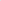 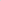 Под воспитанием понимается деятельность, направленная на развитие личности, создание условий для самоопределения и социализации обучающихся на основе социально-культурных, духовно-нравственных ценностей и принятых в российском обществе правил и норм поведения в интересах человека, семьи, общества и государства, формирование у обучающихся чувства патриотизма, гражданственности, уважения к памяти защитников Отечества и подвигам Героев Отечества, закону и правопорядку, человеку труда и старшего поколения, взаимного уважения, бережного отношения к культурному наследию и традициям многонационального народа Российской Федерации, природе и окружающей среде.Программа позволяет педагогическим работникам и родителям скоординировать свои усилия, направленные на воспитание подрастающего поколения.41.1.1. ЦЕЛЬИЗАДАЧИСовременный национальный воспитательный идеал это высоконравственный, творческий, компетентный гражданин России, принимающий судьбу Отечества как свою личную, осознающий ответственность за настоящее и будущее своей страны, укорененный в духовных и культурных традициях многонационального народа Российской Федерации.Базовые национальные ценности:Патриотизм - нравственный и политический принцип, социальное чувство, содержанием которого является любовь, привязанность к Родине, преданность ей и готовность к жертвам и подвигам ради неё.Социальная солидарность — единство убеждений и действий, взаимная помощи поддержка, основанные на общности интересов и необходимости осуществления общих целей.Гражданственность - качество, выраженное в глубоком осознании человеком своей принадлежности к обществу, в котором он живет, а также в осознании совокупности своих прав, обязанностей по отношению к обществу, в готовности добровольно следовать предписаниям его мора и закона; в более общем значении — забота об общественном благе, концентрация помыслов и идей гражданского долга.Семья- социальный институт, базовая ячейка общества, характеризующаяся, в частности, следующими признаками: добровольности вступления в брак; члены семьи связаны общностью быта; вступлением в брачные отношения; стремлением к рождению, социализации и воспитанию детей.Труд и творчество —это создание чего-то нового, ценного не только для данного человека, но и для других.Среди людей, владеющих каким-либо ремеслом, есть такие, которые вызывают восторг от результатов его труда.Наука — область человеческой деятельности, направленная на выработку и систематизацию объективных знаний о действительности. Эта деятельность осуществляется путём сбора фактов, их регулярного обновления, систематизации и критического анализа.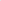 Традиционные религии — ранняя форма религии, традиционные верования. Этот термин также используется для обозначения религии народов, которые изначально жили на территории какого-либо государства или на территориях на протяжении длительного времени.Искусство и литература — одна из наиболее общих категорий эстетики, искусствознания и художественной практики. Обычно под искусством подразумевают образное осмысление действительности.Природа — материальный мир Вселенной, в сущности, основанный объект изучения естественных наук.Человечество — совокупность всех людей. В виду высокого уровня социального развития, антропометрические различия между людьми дополняются культурными в значимо большей степени.Здоровье — состояние полного физического, душевного и социального благополучия.Исходя из воспитательного идеала, а также основываясь на базовых для нашего общества ценностях, общаяцель: формирование общей культуры личности. в том числе развитие социальных, нравственных. эстетических качеств. ценностей здорового образа жизни, физических качеств, самостоятельности и ответственности ребенка.Конкретизация общей цели воспитания применительно к возрастным особенностям дошкольников.1. В воспитании детей младшего дошкольного возрастаобеспечение позитивной социализации, мотивации, поддержки и развития индивидуальностидетей через общение, игру, участие в исследовательской деятельности и других формах активности.Задачи:- развивать положительное отношение ребенка к себе и другим людям;- сформировать коммуникативную и социальную компетентности;-  развивать у детей интерес к эстетической стороне действительности, ознакомление с разными видами и жанрами искусства (словесного, музыкального, изобразительного), в том числе народного творчества;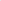 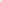 - содействовать становлению у детей ценностей здорового образа жизни;- сформировать стремление быть причастным к труду взрослых (помогает поливать и убирать участок, расчищать дорожки от снега, ремонтировать игрушки и книги и др.), стремление оказывать посильную помощь, поддерживать чувство удовлетворения от участия в различных видах деятельности, в том числе творческой;- сформировать представление о России как своей стране, узнавать и называть символику своей страны (флаг, герб, гимн).2. В воспитании детей старшего дошкольного возраста цель: - обеспечение развития общей культуры личности ребенка, интеллектуально-познавательных способностей, социально-нравственных, эстетических, физических качеств.Задачи:обогащать представления детей о многообразии культурных норм и ценностей, принятых в обществе;поддерживать самостоятельное взаимодействие и сотрудничество с взрослыми и сверстниками в разных видах деятельности, становление детского сообщества;воспитывать чувство ответственности, самостоятельности, инициативности, формирование основ патриотизма;углублять представления детей о правилах безопасного поведения И умение следовать им в различных ситуациях; содействовать становлению ценностей здорового образа жизни;-сформировать систему ценностей, основанную на непотребительском отношении к природе и понимании самоценности природы;развивать предпосылки восприятия и понимания произведений искусства (живопись, графика, скульптура, архитектура) в многообразии его жанров (портрет, пейзаж, натюрморт); художественных литературных произведений и музыки; интерес к русскому языку, языкам других народов; — поощрять проявления морально-волевых качеств.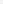 З. Задачами воспитания детей с ОВЗ в условиях дошкольной образовательной организации являются:формирование общей культуры личности детей, развитие их социальных, нравственных, эстетических, интеллектуальных, физических качеств, инициативности, самостоятельности и ответственности;формирование доброжелательного отношения к детям с ОВЗ и их семьям со стороны всех участников образовательных отношений;обеспечение психолого-педагогической поддержки семье ребенка с особенностями в развитии и содействие повышению уровня педагогической компетентности родителей;обеспечение эмоционально-положительного взаимодействия детей с окружающими в целях их успешной адаптации и интеграции в общество;расширение у детей с различными нарушениями развития знаний и представлений об окружающем мире;взаимодействие с семьей для обеспечения полноценного развития детей с ОВЗ;  охрана и укрепление физического и психического здоровья детей, в том числе их эмоционального благополучия;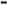 объединение обучения и воспитания в целостный образовательный процесс на основе духовно-нравственных и социокультурных ценностей и принятых в обществе правил и норм поведения в интересах человека, семьи, общества.4. В работе с семьями воспитанников, их родителями или законными представителями, цель направленна на совместное решение вопросов личностного развития детей. Задачи:приобщение родителей к участию в жизни ДОУ.изучение и обобщение лучшего опыта семейного воспитания.повышение педагогической культуры родителей.Виды взаимоотношений, посредством которых будет осуществляться взаимодействие:сотрудничество — общение «на равных», где ни одной из сторон не принадлежит привилегия указывать, контролировать, оценивать;взаимодействие - способ организации совместной деятельности, которая осуществляется на основании социальной перцепции (чувственного познания окружающего мира) и с помощью общения.1.1.2. Принципы и подходы к формированию ПрограммыПрограмма воспитания построена на основе духовно-нравственных и социокультурных ценностей и принятых в обществе правил и норм поведения в интересах человека. семьи, общества и опирается на следующие принципы:принцип гуманизма. Приоритет жизни и здоровья человека, прав и свобод личности, свободного развития личности; воспитание взаимоуважения, трудолюбия, гражданственности, патриотизма, ответственности, правовой культуры, бережного отношения к природе и окружающей среде, рационального природопользования;  принцип ценностного единства и совместности. Единство ценностей и смыслов воспитания, разделяемых всеми участниками образовательных отношений, содействие, сотворчество и сопереживание, взаимопонимание и взаимное уважение;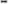 принцип общего культурного образования. Воспитание основывается на культуре и традициях России, включая культурные особенности региона;принцип следования нравственному примеру. Пример как метод воспитания позволяет расширить нравственный опыт ребенка, побудить его к открытому внутреннему диалогу, пробудить в нем нравственную рефлексию, обеспечить возможность выбора при построении собственной системы ценностных отношений, продемонстрировать ребенку реальную возможность следования идеалу в жизни;  принципы безопасной жизнедеятельности. Защищенность важных интересов личности от внутренних и внешних угроз, воспитание через призму безопасности и безопасного поведения;  принцип совместной деятельности ребенка и взрослого. Значимость совместной деятельности взрослого и ребенка на основе приобщения к культурным ценностям и их освоения;  принцип инклюзивности. Организация образовательного процесса, при котором все дети, независимо от их физических, психических, интеллектуальных, культурно-этнических, языковых и иных особенностей, включены в общую систему образования.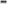 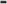 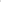 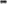 Данные принципы реализуются в укладе , включающем воспитывающие среды, общности, культурные практики, совместную деятельность и события.1.2. Методологические основы и принципы построения ПрограммыПроцесс воспитания в ДОУ основывается на следующих принципах взаимодействия педагогических работников и воспитанников:- позитивная социализация ребенка (предполагает, что освоение ребенком культурных норм, средств и способов деятельности, культурных образцов поведения и общения с другими людьми, приобщение к традициям семьи, общества, государства происходят в процессе сотрудничества со взрослыми и другимидетьми, направленного на создание предпосылок к полноценной деятельности ребенка в изменяющемся мире; Культура поведения взрослых в детском саду направлена на создание воспитывающей среды как условия решения возрастных задач воспитания. Общая психологическая атмосфера, эмоциональный настрой группы, спокойная обстановка, отсутствие спешки, разумная сбалансированность планов — это необходимые условия нормальной жизни и развития детей.Воспитатель должен соблюдать кодекс нормы профессиональной этики и поведения: - педагог всегда выходит навстречу родителям и приветствует родителей и детей первым;- улыбка — всегда обязательная часть приветствия;- педагог описывает события и ситуации, но не даёт им оценки;- педагог не обвиняет родителей и не возлагает на них ответственность за поведение детей в детском саду;- тон общения ровный и дружелюбный, исключается повышение голоса;- уважительное отношение к личности воспитанника;- умение заинтересованно слушать собеседника и сопереживать ему;- умение видеть и слышать воспитанника, сопереживать ему;- уравновешенность и самообладание, выдержка в отношениях с детьми;- умение быстро и правильно оценивать сложившуюся обстановку и в то же время не торопиться с выводами о поведении и способностях воспитанников;- умение сочетать мягкий эмоциональный и деловой тон в отношениях с детьми;- умение сочетать требовательность с чужим отношением к воспитанникам; - знание возрастных и индивидуальных особенностей воспитанников; - соответствие внешнего вида статусу воспитателя детского сада.- личностно-развивающий и гуманистический характер взаимодействия взрослых родителей (законных представителей), педагогических и иных работников ДОУ и детей). Личностно-развивающее взаимодействие является неотъемлемой составной частью социальной ситуации развития ребенка в организации, условием его эмоционального благополучия и полноценного развития;- содействие и сотрудничество детей и взрослых, признание ребенка полноценным участником (субъектом) воспитательных отношений. Этот принцип предполагает активное участие всех субъектов отношений — как детей, так и взрослых — в реализации программы воспитания; Основная задача — объединение усилий по воспитанию ребенка в семье и в ДОО. Зачастую поведение ребенка сильно различается дома и в ДОО. Без совместного обсуждения воспитывающими взрослыми особенностей ребенка невозможно выявление и в дальнейшем создание условий, которые необходимы для его оптимального и полноценного развития и воспитания.- партнерство ДОУ с семьей. Сотрудничество, кооперация с семьей, открытость в отношении семьи, уважение семейных ценностей и традиций, их учет в образовательной работе являются важнейшим принципом воспитательной программы. Сотрудники ДОУ должны знать об условиях жизни ребенка в семье, понимать проблемы, уважать ценности и традиции семей воспитанников. Программа предполагает разнообразные формы сотрудничества с семьей как в содержательном, так и в организационном планах.- сетевое взаимодействие с организациями социализации, образования, охраны здоровья и другими партнерами, которые могут внести вклад в развитие и воспитание детей, а также использование ресурсов местного сообщества и вариативных программ дополнительного образования детей для обогащения детского развития.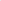 Основными традициями воспитания в образовательной организации являются следующие:- стержнем годового цикла воспитательной работы ДОУ являются ключевые общесадиковые мероприятия, мероприятия «Календаря образовательных событий РФ», коллективные дела группы детей под руководством воспитателя через которые осуществляется интеграция воспитательных усилий педагогических работников;- важной чертой каждого ключевого мероприятия, события и большинства используемых для воспитания других совместных дел педагогов, детей и родителей, является обсуждение, планирование, совместное проведение и создание творческого продукта (коллективного или индивидуального каждого участника);  в проведении общесадиковых мероприятий поощряется помощь старших детей младшим, социальная активность, стремление создать коллективный или индивидуальный творческий продукт, принять участие в общественно значимом деле; 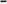 -педагогические работники ДОУ ориентированы на формирование детского коллектива внутри одной возрастной группы, на установление доброжелательных и товарищеских взаимоотношений между детьми разных возрастов и ровесниками;  умение играть, заниматься интересным делом в паре, небольшой группе;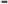 - ключевой фигурой воспитания в ДОУ является воспитатель группы, реализующий по отношению к ребенку защитную, личностно развивающую, организационную, посредническую (в разрешении конфликтов) функции. Поскольку воспитатель является для ребенка фигурой очень значимой, именно на него ложится огромная ответственность за создание условий для личностного развития ребёнка.1.3. Планируемые результаты освоения ПрограммыОбщие требования к личностным результатам выпускников образовательной организации, осуществляющей образовательный процесс на уровне ДОПланируемые результаты освоения программы носят отсроченный характер, но деятельность воспитателя нацелена на перспективу развития и становления личности ребенка. Поэтому результаты достижения цели воспитания представлены в виде двух сводных портретов — выпускника ДОО и гражданина России, окончившего обучение в образовательных организациях. Этот образ гражданина зарождается именно в дошкольном детстве, и, если какие-либо линии развития не будут заложены в детстве, это может отрицательно сказаться на гармоничном развитии человека в будущем.1.3.1. Планируемые результаты воспитания детей в раннем возрасте (к З годам)13.2. Целевые ориентиры воспитательной работы для детей дошкольного возраста2. Содержательный раздел2.1. Содержание воспитательной работы по направлениям воспитанияСодержание Программы воспитания реализуется в ходе освоения детьми дошкольного возраста всех образовательных областей, обозначенных во ФГОС ДО, одной из задач которого является объединение воспитания и обучения в целостный образовательный процесс на основе духовно-нравственных и социокультурных ценностей, принятых в обществе правил и норм поведения в интересах человека, семьи, общества:социально-коммуникативное развитие;  познавательное развитие;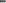 речевое развитие;  художественно-эстетическое развитие;  физическое развитие.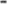 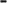 2.1.1. Патриотическое направление воспитанияЦенности Родина и природа лежат в основе патриотического направления воспитания. Патриотизм — это воспитание в ребенке нравственных качеств, чувства любви, интереса к своей стране — России, своему краю, малой родине, своему народу и народу России в целом (гражданский патриотизм), ответственности, трудолюбия; ощущения принадлежности к своему народу.Патриотическое направление воспитания строится на идее патриотизма как нравственного чувства, которое вырастает из культуры человеческого бытия, особенностей образа жизни и ее уклада, народных и семейных традиций.Воспитательная работа в данном направлении связана со структурой самого понятия «патриотизм» и определяется через следуощие взаимосвязанные компоненты:когнитивно-смысловой, связанный со знаниями об истории России, своего края, духовных и культурных традиций и достижений многонационального народа России;  эмоционально-ценностный, характеризующийся любовью к Родине — России, уважением к своему народу, народу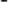 России в целом;регуляторно-волевой, обеспечивающий укоренение знаний в духовных и культурных традициях своего народа, деятельность на основе понимания ответственности за настоящее и будущее своего народа, России.Задачи патриотического воспитания:формирование любви к родному краю, родной природе, родному языку, культурному наследию своего народа;воспитание любви, уважения к своим национальным особенностям и чувства собственного достоинства как представителя своего народа;З) воспитание уважительного отношения к гражданам России в целом, своим соотечественникам и согражданам, представителям всех народов России, к ровесникам, родителям, соседям, старшим, другим людям вне зависимости от их этнической принадлежности;4) воспитание любви к родной природе, природе своего края, России, понимания единства природы и людей и бережного ответственного отношения к природе.При реализации указанных задач воспитатель ДОО должен сосредоточить свое внимание на нескольких основных направлениях воспитательной работы;ознакомлении детей с историей, героями, культурой, традициями России и своего народа;  организации коллективных творческих проектов, направленных на приобщение детей К российским общенациональным традициям;  формировании правильного и безопаснотх) поведения в природе, осознанного отношения к растениям, животным, к последствиям хозяйственной деятельности человека.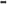 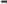 2.1.2. Социальное направление воспитанияЦенности семья, дружба, человек и сотрудничество лежат в основе социального направления воспитания .В дошкольном детстве ребенок открывает Личность другого человека и его значение в собственной жизни и жизни людей. Он начинает осваивать все многообразие социальных отношений и социальных ролей. Он учится действовать сообща, подчиняться правилам, нести ответственность за свои поступки, действовать в интересах семьи, группы. Формирование правильного ценностно-смыслового отношения ребенка к социальному окружению невозможно без грамотно выстроенного воспитательного процесса, в котором обязательно должна быть личная социальная инициатива ребенка в детско-взрослых и детских общностях. Важным аспектом является формирование у дошкольника представления о мире профессий взрослых, появление к моменту подготовки к школе положительной установки к обучению в школе как важному шагу взросления.Основная цель социального направления воспитания дошкольниказаключается в формировании ценностного отношения детей к семье, другому человеку, развитии дружелюбия, создания условий для реализации в обществе. Выделяются основные задачи социального направления воспитания.Формирование у ребенка представлений о добре и зле, позитивного образа семьи с детьми, ознакомление с распределением ролей в семье, образами дружбы в фольклоре и детской литературе, примерами сотрудничества и взаимопомощи людей в различных видах деятельности (на материале истории России, ее героев), милосердия и заботы. Анализ поступков самих детей в группе в различных ситуациях.Формирование навыков, необходимых для полноценного существования в обществе: эмпатии (сопереживания), коммуникабельности, заботы, ответственности, сотрудничества, умения договариваться, умения соблюдать правила.З) Развитие способности поставить себя на место другого как проявление личностной зрелости и преодоление детского эгоизма.При реализации данных задач воспитатель ДОО должен сосредоточить свое внимание на нескольких основных направлениях воспитательной работы:организовывать сюжетно-ролевые игры (в се:иью, в команду и т. п.), игры с правилами, традиционные народные игры и пр.;воспитывать у детей навыки поведения в обществе;  учить детей сотрудничать, организуя групповые формы в продуктивных видах деятельности;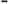 учить детей анализировать поступки и чувства — свои и других людей;  организовывать коллективные проекты заботы и помощи;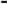 создавать доброжелательный психологический климат в группе11.3. Познавательное направление воспитанияЦенность — знания. Цель познавательного направления воспитания — формирование ценности познания.Значимым для воспитания ребенка является формирование целостной картины мира, в которой интегрировано ценностное, эмоционально окрашенное отношение к миру, людям, природе, деятельности человека.Задачи познавательного направления воспитания:развитие любознательности, формирование опыта познавательной инициативы;формирование ценностного отношения к взрослому как источнику знаний;З) приобщение ребенка к культурным способам познания (книги, интернет-источники, дискуссии и др.).Направления деятельности воспитателя:- совместная деятельность воспитателя с детьми на основе наблюдения, сравнения, проведения опытов (экспериментирования), организации походов и экскурсий, просмотра доступных для восприятия ребенка познавательных фильмов, чтения и просмотра книг,  организация конструкторской и продуктивной творческой деятельности, проектной и исследовательской деятельности детей совместно со взрослыми; организщия насыщенной и структурированной образовательной среды, включающей иллюстрации, видеоматериалы, ориентированные на детскую аудиторию; различного типа конструкторы и наборы для экспериментирования.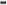 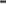 2.1.4. Физическое и оздоровительное направление воспитанияЦенность — здоровье. Цель данного направления — сформировать навыки здорового образа жизни, где безопасность жизнедеятельности лежит В основе всего. Физическое развитие и освоение ребенком своего тела происходит в виде любой двигательной активности: выполнение бытовых обязанностей, игр, ритмики и танцев, творческой деятельности, спорта, прогулок.Задачи по формированию здорового образа жизни: обеспечение построения образовательного процесса физического воспитания детей (совместной и самостоятельной деятельности) на основе здоровье формирующих и здоровье сберегающих технологий, и обеспечение условий для гармоничного физического и эстетического развития ребенка;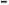 закаливание, повышение сопротивляемости к воздействию условий внешней среды;  укрепление опорно-двигательного аппарата; развитие двигательных способностей, обучение двигательным навыкам и умениям;  формирование элементарных представлений в области физической культуры, здоровья и безопасного образа жизни;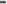 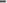 организация сна, здорового питания, выстраивание правильного режима дня;  воспитание экологической культуры, обучение безопасности жизнедеятельности. Направления деятельности воспитателя: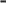 организация подвижных, спортивных игр, в том числе традиционных народных игр, дворовых игр на территории детского сада;  создание детско-взрослых проектов по здоровому образу жизни; - введение оздоровительных традиций в ДОО.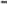 Формирование у дошкольников культурно-гигиенических навыков является важной частью воспитания культуры здоровья. Воспитатель должен формировать у дошкольников понимание того, что чистота лица и тела, опрятность одежды отвечают не только гигиене и здоровью человека, но и социальным ожиданиям окружающих людей.Особенность культурно-гигиенических навыков заклочается в том, что они должны формироваться на протяжении всего пребывания ребенка в ДОО.В формировании культурно-гигиенических навыков режим дня играет одну из ключевых ролей. Привыкая выполнять серию гигиенических процедур с определенной периодичностью, ребенок вводит их в свое бытовое пространство, и постепенно они становятся для него привычкой. Формируя у культурно-гигиенические навыки, кииамь должен сосредоточить свое внимание на нескольких основных направлениях воспитательной работы: [З формировать у ребенка навыки поведения во время приема пищи;  формировать у ребенка представления о ценности здоровья, красоте и чистоте тела; формировать у ребенка привычку следить за своим внешним видом;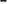 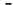 включать информацию о гигиене в повседневную жизнь ребенка, в игру.Работа по формированию у ребенка культурно-гигиенических навыков должна вестись в тесном контакте с семьей.2.1.5. Трудовое направление воспитанияЦенность — труд. С дошкольного возраста каждый ребенок обязательно должен принимать участие в труде, и те несложные обязанности, которые он выполняет в детском саду и в семье, должны стать повседневными. Только при этом условии труд оказывает на детей определенное воспитательное воздействие и подготавливает их к осознанию его нравственной стороны.Основная цель трудового воспитания дошкольника заключается в формировании ценностного отношения детей к труду, трудолюбия, а также в приобщении ребенка к труду. Можно выделить основные задачи трудового воспитания.Ознакомление с доступными детям видами труда взрослых и воспитание положительного отношения к их труду, познание явлений и свойств, связанных с преобразованием материалов и природной среды, которое является следствием трудовой деятельности взрослых и труда самих детей.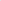 Формирование навыков, необходимых для трудовой деятельности детей, воспитание навыков организации своей работы, формирование элементарных навыков планирования.З) Формирование трудового усилия (привычки к доступному дошкольнику напряжению физических, умственных и нравственных сил для решения трудовой задачи).При реализации данных задач воспитатель ДОО должен сосредоточить свое внимание на нескольких направлениях воспитательной работы:- показать детям необходимость постоянного труда в повседневной жизни, использовать его возможности для нравственного воспитания дошкольников; -  воспитывать у ребенка бережливость (беречь игрушки, одежду, труд и старания родителей, воспитателя, сверстников), так как данная черта непременно сопряжена с трудолюбием;-  предоставлять детям самостоятельность в выполнении работы, чтобы они почувствовали ответственность за свои действия;- собственным примером трудолюбия и занятости создавать у детей соответствующее настроение, формировать стремление к полезной деятельности;- связывать развитие трудолюбия с формированием общественных мотивов труда, желанием приносить пользу людям,2.1.6. Этико-эстетическое направление воспитанияЦенности — культура и красота. Культура поведения в своей основе имеет глубоко социальное нравственное чувство — уважение к человеку, к законам человеческого общества. Культура отношений является делом не столько личным, сколько общественным. Конкретные представления о культуре поведения усваиваются ребенком вместе с опытом поведения, с накоплением нравственных представлений.Можно выделить основные задачи этико-эстетического воспитания:формирование культуры общения, поведения, этических представлений;воспитание представлений о значении опрятности и красоты внешней, ее влиянии на внутренний мир человека;развитие предпосылок ценностно-смыслового восприятия и понимания произведений искусства, явлений жизни, отношений между людьми;воспитание любви к прекрасному, уважения к традициям и культуре родной страны и других народов; - развитие творческого отношения К миру, природе, быту и к окружающей ребенка действительности; - формирование у детей эстетического вкуса, стремления окружать себя прекрасным, создавать его.Для того чтобы формировать у детей культуру поведения, воспитатель ДОО должен сосредоточить свое внимание на нескольких основных направлениях воспитательной работы: учить детей уважительно относиться к окружающим людям, считаться с их делами, интересами, удобствами; воспитывать культуру общения ребенка, выражающуюся в общительности, этикет вежливости, предупредительности, сдержанности, умении вести себя в общественных местах;  воспитывать культуру речи: называть взрослых на «вы» и по имени и отчеству; не перебивать говорящих и выслушивать других; говорить четко, разборчиво, владеть голосом;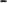 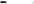 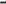 воспитывать культуру деятельности, что подразумевает умение обращаться с игрушками, книгами, личными вещами, ДОО; умение подготовиться к предстоящей деятельности, четко и последовательно выполнять и заканчивать ее, после завершения привести в порядок рабочее место, аккуратно убрать все за собой; привести в порядок свою одежду.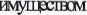 Цель эстетического воспитания становление у ребенка ценностного отношения к красоте. Эстетическое воспитание через обогащение чувственного опыта и развитие эмоциональной сферы личности влияет на становление нравственной и духовной составляющей внутреннего мира ребенка.Направления деятельности воспитателя по эстетическому воспитанию предполагают следующее:выстраивание взаимосвязи художественно-творческой деятельности самих детей с воспитательной работой через развитие восприятия, образных представлений, воображения и творчества;уважительное отношение к результатам творчества детей, широкое включение их произведений в жизнь доо;  организацию выставок, концертов, создание эстетической развивающей среды и др.;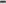 формирование чувства прекрасного на основе восприятия художественного слова на русском и родном языке;  реализация вариативности содержания, форм и методов работы с детьми по разным направлениям эстетического воспитания.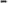 2.2. Значимые характеристики для разработки и реализации Программы в ДОУЦРР «Солнышко» состоит из четырехкорпусов  приспособленных зданий и одного размещенного в первом этаже жилого дома. Находятся они по следующим адресам: 1 корпус - г. Калининград, ул. Демьяна Бедного, 1а; 2 корпус г. Калининград, ул. Тихая,2;  З корпус  г. Калининград, пер. Береговой, 11а; 4 корпус г. Калининград, ул. Величавая,6; 5 расположен в жилом комплексе  Новое Голубево, п. Голубево Гурьевского района на ул. Изумрудная, 16В пешей доступности от корпусов ДОУ нет парков, зон отдыха, библиотек, общеобразовательных школ, школ искусств, дворцов творчества и дополнительного образования, в связи с отдалённость ДОУ не имеет возможность для осуществления посещения детьми как вышеперечисленных организаций, так и более удаленных организаций.23. Значимые взаимодействия педагогического коллектива с семьями воспитанников в процессе реализации Программы в ДОУВ ДОУ имеется необходимое оборудование, атрибуты и расходный материал. Социальными заказчиками реализации Программы как комплекса воспитательных услуг выступают, в первую очередь, родители воспитанников как гаранты реализации прав ребенка на уход, присмотр и оздоровление, воспитание и обучение.К особенностям социокультурной ситуации семей, чьи дети посещают ДОУ, можно отнести преобладание потребительской позиции, сниженный уровень интереса к жизни детей в детском саду, противоречивость поведения, образцов поведения и отношения к окружающему миру, к другим людям.23.1. Виды и формы деятельности в построении сотрудничества педагогов и родителей (законных представителей) в процессе воспитательной работыРабота с родителями (законными представителями) воспитанников осуществляется для более эффективного достижения цели воспитания, которое обеспечивается согласованием позиций семьи и ДОУ в данном вопросе.Педагогический коллектив делает много усилий для построения социальной ситуации развития ребенка работает с родителями (законными представителями) детей, старается строить взаимоотношения на принципах ценностного единства и сотрудничества. Мы стремимся к единству ценностей и надеемся на готовность родителей к сотрудничеству, что составило бы основу, на которой строится воспитательная работа. Для того, чтобы повысить осведомлённость родительской общественности в ДОУ принимаются меры пассивного обучения не только воспитанников, но и родителей, для родителей проводятся очные встречи с администрацией, на которых обсуждаются вопросы возрастных особенностей детей, формы и способы доверительного взаимодействия родителей с детьми.Дни открытых дверей, во время которых родители могут посещать режимные моменты, образовательную деятельность, общесадиковые мероприятия, для получения представления о ходе образовательного и воспитательного процесса в ДОУ.Общесадиковые родительские собрания, происходящие в режиме обсуждения важных вопросов воспитания детей.Родительские форумы при интернет-сайте ДОУ, в мессенджерах, на которых обсуждаются интересующие родителей вопросы, а также осуществляются виртуальные консультации.Участие родителей в общесадиковых мероприятиях: праздниках, экологических акциях, творческих мастерских, проектах, мероприятиях, участие в совместных экскурсиях, пешеходных прогулках. Подготовка и участие в конкурсах на уровне муниципалитета, ДОУ, подготовка проектов по оформлению помещений ДОУ к праздникам, оформлению территории ДОУ к летне-оздоровительному сезону и зимним играм.На индивидуальном уровне: работа  по запросу родителей с администрацией для решения острых конфликтных ситуаций. Помощь со стороны родителей в подготовке и проведении мероприятий воспитательной направленности общесадиковых и групповых.Индивидуальное консультирование с целью координации воспитательных усилий педагогических работников и родителей. Регулярное информирование родителей об успехах и проблемах их ребенка, о состоянии здоровья, о жизни группы в целом. Привлечение членов семей обучающихся к организации и проведению творческих дел группы. З. ВИДЫ, ФОРМЫ И СОДЕРЖАНИЕ ДЕЯТЕЛЬНОСТИ3.1. Виды деятельности— игровая, включая сюжетно-ролевую игру с правиламикоммуникативная (общение и взаимодействие со сверстниками и со сверстникамипознавательно-исследовательская (исследования объектов окружающего мира и экспериментирования с ними)восприятие художественной литературы и фольклорасамообслуживание и элементарный бытовой трудконструирование из разного материала, включая конструкторымузыкальная (восприятие и понимание смысла музыкальных произведений, пение, музыкально-ритмичные движения, игры на детских музыкальных инструментах)двигательная3.2 Формы организации деятельности— игра, игровое упражнение, игра-путешествие, занятие; -тематический модуль, коллекционирование,-чтение, беседа, разговор, ситуации,-конкурсы, викторины, коллективное творческое дело,-проекты, эксперименты, длительные наблюдения, экологические акции, экскурсии, пешеходные прогулки. -мастерская, клубный час,- праздники, развлечения, физкультурно-спортивные соревнования, -театрализованные игры, инсценировки.Практическая реализация цели и задач воспитания осуществляется в рамках следующих направлений воспитательной работы ДОУ, каждое из которых представлено в соответствующем модуле.Уклад ОО направлен на сохранение преемственности принципов воспитания с уровня дошкольного образования на уровень начального общего образования:Обеспечение личностно развивающей предметно-пространственной среды, в том числе современное материально-техническое обеспечение, методические материалы и средства обучения. 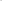 Наличие профессиональных кадров и готовность педагогического коллектива к достижению целевых ориентиров Программы.З) Взаимодействие с родителями по вопросам воспитания,4) Учет индивидуальных особенностей детей дошкольного возраста, в интересах которых реализуется Программа (возрастных, физических, психологических, национальных и пр.).Воспитывающая среда строится по трем линиям:«от взрослого», который создает предметно-образную среду, способствующую воспитанию необходимых качеств;«от совместной деятельности ребенка и взрослого», в ходе которой формируются нравственные, гражданские, эстетические и иные качества ребенка в ходе специально организованного педагогического взаимодействия ребенка и взрослого, обеспечивающего достижение поставленных воспитательных целей;«от ребенка», который самостоятельно действует, творит, получает опыт деятельности, в особенности — игровой.3.3. Ключевые общесадиковые мероприятияКонкурсные и праздничные мероприятия, - главные традиционные события в ДОУ, которые организуются для всех детей. Мероприятия, предусмотренные Календарем образовательных событий и знаменательных дат РФ, также частично ревизуются через общесадиковые мероприятия. К таким мероприятиям готовятся и дети, и взрослые (педагоги, родители). На мероприятия могут приглашаться представители других организаций — инспекторы ГИБДД, учителя и ученики начальных классов школы, представители музеев, спортивного центра и другие. Характер проводимых мероприятий всегда является эмоционально насыщенным, активным, познавательным, с разнообразной детской деятельностью..3.4. Кадровое обеспечениеВоспитатель осуществляет работу с конкретной группой детей, родителями, а также другими педагогами, включая специалистов ДОУ. Работа педагогом проводится как фронтально, так и индивидуально с каждым ребенком. Воспитатель реализует воспитательные задачи посредством использования следующих форм организации детской деятельности: игра, игровое упражнение, игра-путешествие, тематический модуль, чтение, беседа, разговор, ситуации, конкурсы, викторины, краткосрочные проекты, занятия, коллекционирование, творческая мастерская, эксперименты, длительные наблюдения, коллективное творческое дело, экскурсии, пешеходные прогулки. Кроме этого, воспитатель планирует и проводит ежедневную работу по формированию у детей культурно-гигиенических навыков, правил поведения и взаимоотношения, речевого этикета. Ежедневная работа по воспитанию отражается в планировании педагога. 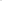 Воспитатель также обеспечивает взаимодействие между детьми и другими педагогами ДОУ, между родителями и детьми, между детьми своей группы и другой возрастной группы. Мероприятия носят систематический характер, максимальное внимание уделяется детской игре в различных ее видах, организации элементарной трудовой деятельности, индивидуальной работе. Характер проводимых мероприятий в первую очередь призван обеспечивать доверительные отношения между воспитателем и ребенком, способствующих позитивному восприятию детьми требований и просьб воспитателя, привлечению их внимания к обсуждаемой в режиме дня деятельности, активизации социально-коммуникативной деятельности. Побуждение детей соблюдать в течение дня пребывания в ДОУ общепринятые нормы поведения, правила общения со старшими и сверстниками.3.5. Организация предметно-пространственной средыОформление интерьера помещений дошкольного учреждения (холла, коридоров, групповых помещений, залов, лестничных пролетов и т.п.) периодически обновляется:-размещение на стенах ДОУ регулярно сменяемых экспозиций: творческих работ детей и родителей, что позволяет реализовать свой творческий потенциал, а также знакомит их с работами друг друга; фотоотчеты об интересных событиях, происходящих в ДОУ (проведенных ключевых делах, интересных экскурсиях, походах, встречах с интересными людьми и т.п.) размещаются на общесадиковых и групповых стендах, на сайте учреждения;-озеленение территории, разбивка клумб, оборудование игровых площадок, доступных и приспособленных для детей разных возрастных групп, позволяет разделить свободное пространство ДОУ на зоны активного и тихого отдыха; благоустройство групповых помещений осуществляется по творческим проектам воспитателя и родителей воспитанников, при этом педагоги имеют возможность проявить свою творческую инициативу, привлечь родителей к активному участию в оформлении развивающей среды для своих детей;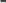 событийный дизайн — к каждому празднику и знаменательному мероприятию в ДОУ оформляется пространство музыкального зала, спортивного зала, групповых помещений, центрального холла;Предметно-пространственная среда в учреждении отражает федеральную, региональную специфику, а также специфику ДОУ и включает: - оформление помещений; - оборудование; - игрушки.ППС отражает ценности, на которых строится Программа, способствует их принятию и раскрытию ребенком, событийная воспитывающая среда ДОО обеспечивает возможность включения каждого ребенка в различные формы жизни детского сообщества; рукотворная воспитывающая среда обеспечивает возможность демонстрации уникальности достижений каждого ребенка.Включает знаки и символы государства, региона, города и организации.Отражает региональные, этнографические, конфессиональные и другие особенности социокультурных условий, в которых находится организация.Экологична, природосообразна и безопасна.Обеспечивает ребенку возможность: общения, игры и совместной деятельности. Отражает ценность семьи, людей разных поколений, радость общения с семьей; возможность познавательного развития, экспериментирования, освоения новых технологий, раскрывает красоту знаний, необходимость научного познания, формирует научную картину мира; возможность посильного труда, а также отражает ценности труда в жизни человека и государства (портреты членов семей воспитанников, героев труда, представителей профессий и пр.) Результаты труда ребенка могут быть отражены и сохранены в среде; возможности для укрепления здоровья, раскрывает смысл здорового образа жизни, физической культуры и спорта.Игрушки, материалы и оборудование соответствуют возрастным задачам воспитания детей дошкольного возраста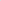 3.6. Нормативно-методическое обеспечение реализации ПрограммыФедеральный закон от 31 июля 2020 г. Ме 304-ФЗ «О внесении изменений в Федеральный закон «Об образовании в Российской Федерации» по вопросам воспитания обучающихся»; Федеральный государственный образовательный стандарт дошкольного образования, приказ Минобрнауки NQl 155 от 17.10.2013г, (ФГОС ДО).Основные локальные акты: Основная общеобразовательная программа дошкольного образования Центра развития ребенка -частного детского сада «Солнышко»; План работы на учебный год; Календарный учебный график.3.7. Особые требования к условиям, обеспечивающим достижение планируемых личностных результатовОбразовательная деятельность с детьми предполагает организацию и проведение воспитателем таких форм, как занимательное занятие, дидактическая игра, игровое упражнение, игра-путешествие, чтение, беседа/разговор, ситуация, театрализованные игры и инсценировки, длительные наблюдения, опыты, эксперименты, экскурсии, пешеходные прогулки.Характер проводимых мероприятий призван привлечь внимание воспитанников к ценностному аспекту изучаемых в рамках образовательной деятельности явлений, знакомство с социально значимой информацией, инициирование ее обсуждения, высказывания детей своего мнения по ее поводу, выработки своего к ней отношения, обмена личным опытом.Основное использование воспитательного потенциала содержания образовательной деятельности через демонстрацию детям примеров ответственного, гражданского поведения, проявления человеколюбия и добросердечности, через подбор соответствующих текстов для чтения, задач для решения, проблемных ситуаций для обсуждения в группеВ ДОУ инклюзивное образование — это норма для воспитания, реализующая такие социокультурные ценности, как забота, принятие, взаимоуважение, взаимопомощь, совместность, сопричастность, социальная ответственность. Эти ценности разделяются всеми участниками образовательных отношений.На уровне общности: формируются условия освоения социальных ролей, ответственности и самостоятельности, сопричастности к реализации целей и смыслов сообщества, приобретается опыт развития отношений между детьми, родителями, воспитателями. Детская И детско-взрослая общность в инклюзивном образовании развиваются на принципах заботы, взаимоуважения и сотрудничества в совместной деятельности.На уровне деятельностей: педагогическое проектирование совместной деятельности в разновозрастных группах, в малых группах детей, в детско-родительских группах обеспечивает условия освоения доступных навыков, формирует опыт работы в команде, развивает активность и ответственность каждого ребенка в социальной ситуации его развития.На уровне событий: проектирование педагогами ритмов жизни, праздников и общих дел с учетом специфики социальной и культурной ситуации развития каждого ребенка обеспечивает возможность участия каждого в жизни и событиях группы, формирует личностный опыт, развивает самооценку и уверенность ребенка в своих силах. Событийная организация должна обеспечить переживание ребенком опыта самостоятельности, счастья и свободы в коллективе детей и взрослых.Основными условиями реализации Программы в ДОУ являются:полноценное проживание ребенком всех этапов детства (младенческого, раннего и дошкольного возраста), обогащение (амплификация) детского развития;построение воспитательной деятельности с учетом индивидуальных особенностей каждого ребенка, при котором сам ребенок становится активным субъектом воспитания;З) содействие и сотрудничество детей и взрослых, признание ребенка полноценным участником (субъектом) образовательных отношений;4) формирование и поддержка инициативы детей в различных видах детской деятельности; 5) активное привлечение ближайшего социального окружения к воспитанию ребенка.3.8. Календарный план воспитательной работы на 2021-2022 учебный годПлан воспитательной работы основан на базовые ценности по следующим этапам:- погружение-знакомство, которое реализуется в различных формах (чтение, просмотр, экскурсии и пр.); - разработка коллективного проекта, в рамках которого создаются творческие продукты; - организация события, которое формирует ценности.Данная последовательность является циклом, который при необходимости может повторяться в расширенном, углубленном и соответствующем возрасту варианте неограниченное количество раз.Данный цикл является примерным. На практике цикл может начинаться с яркого события, после которого будет развертываться погружение и приобщение к культурному содержанию на основе ценности.События, формы и методы работы по решению воспитательных задач могут быть интегративными.Каждый воспитатель разрабатывает конкретные формы реализации воспитательного цикла. В ходе разработки должны быть определены цель и алгоритм действия взрослых, а также задачи и виды деятельности детей в каждой из форм работы.3.8.1. Первый год освоения З год жизни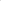 3.8.2. Второй год освоения 4 год жизнивповениии3.8.3 Третий год освоения 5 год жизни3.8.4. Четвёртый год освоения б год жизни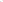 3.8.S. Пятый год освоения 7 год жизни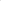 и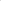 иСодержание :Целевой разделПояснительная запискаЦели и задачи реализации ПрограммыПринципы и подходы к формированию ПрограммыМетодологические основы и принципы построения ПрограммыПланируемые результаты освоения Программы1 .З . 1. Планируемые результаты воспитания детей в раннем возрасте1 .З .2. Целевые ориентиры воспитательной работы для детей дошкольного возрастаСодержательный раздел 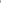 Содержание воспитательной работы по направлениям воспитанияПатриотическое направление воспитанияСоциальное направление воспитания2.1 З. Познавательное направление воспитанияФизическое и оздоровительное направление воспитанияТрудовое направление воспитания2.1.6. Этико-эстетическое направление воспитанияЗначимые характеристики для разработки и реализации Программы в ДОУЗначимые взаимодействия педагогического коллектива с семьями воспитанников в процессе реализации Программы в ДОУ2.3.1. Виды и формы деятельности в построении сотрудничества педагогов и родителей (законных представителей) в процессе воспитательной работы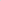 З. Виды, формы и содержание деятельностиЗ. 1. Виды деятельностиЗ .2 Формы организации деятельностиЗ .З. Ключевые общие мероприятияЗ .4. Кадровое обеспечениеЗ .5. Организация предметно-пространственной среды3.6. Нормативно-методическое обеспечение реализации ПрограммыЗ .7. Особые требования к условиям, обеспечивающим достижение планируемых личностных результатов3.8. Календарный план воспитательной работы на 2021-2022 учебный годПервый год освоения З год жизниВторой год освоения 4 год жизни3.8.3 Третий год освоения 5 год жизниЧетвёртый год освоения б год жизни3.8.5.Пятый год освоения 7 год жизниНаправлениявоспитанияЦенностиПоказателиПатриотическоеРодина, природаПроявляющий привязанность, любовь к семье, близким, окружающему мируСоциальноеЧеловек, семья,сотрудничествоСпособный понять и принять, что такое «хорошо» и «плохо».Проявляющий интерес к другим детям и способный бесконфликтно играть рядом с ними.Проявляющий позицию «Я сам!».Доброжелательный, проявляющий сочувствие, доброту. Испытывающий чувство удовольствия в случае одобрения и чувство огорчения в случае неодобрения со стороны взрослых.Способный к самостоятельным (свободным) активным действиям в общении.Способный общаться с другими людьми с помощью вербальных и невербальных средствПознавательноеЗнаниеПроявляющий интерес к окружающему миру и активность в поведении и деятельности.Физическое и оздоровительноеЗдоровьеВыполняющий действия по самообслуживанию: моет руки, самостоятельно ест, ложится спать иСтремящийся быть опрятным.Проявляющий интерес к физической активности. Соблюдающий элементарные правила безопасности в быту, на природе.ТрудовоеТрудПоддерживающий элементарный порядок в окружающей обстановке.Стремящийся помогать взрослому в доступных действиях.Стремящийся к самостоятельности в самообслуживании, в быту, в игре, в продуктивных видах деятельности.ЭстетическоеКультура и красотаЭмоционально отзывчивый к красоте. Проявляющий интерес и желание заниматься продуктивными видами деятельности.Направления воспитанияЦенностиПоказателиПатриотическоеРодина, природаЛюбящий свою малую родину и имеющий представление о своей стране, испытывающий чувство привязанности к родно дому, семье, близким людям.СоциальноеЧеловек, семья, дружба, сотрудничествоРазличающий основные проявления добра и зла, принимающий и уважающий ценности семьи и общества, правдивый, искренний, способный к сочувствию и заботе, к нравственному поступку, проявляющий задатки чувства долга: ответственность за свои действия и поведение; принимающий и уважающий различия между людьми, Освоивший основы речевой культуры  и доброжелательный, умеющий слушать и слышать собеседника, способный взаимодействовать со взрослыми и сверстниками на основе общих интересов и дел.ПознавательноеЗнанияЛюбознательный, наблюдательный, испытывающий потребность в самовыражении, в том числе творческом, проявляющий активность, самостоятельность, инициативу в познавательной, игровой, коммуникативной и продуктивных видах деятельности и в самообслуживании, обладающий первичной картиной мира на основе традиционных ценностей российского общества.Физическое и оздоровительноеЗдоровьеВладеющий основными навыками личной и общественной гигиены, стремящийся соблюдать правила безопасного поведения в быту; социуме (в том числе в цифровой среде),ТрудовоеТрудПонимающий ценность труда в семье и в обществе на основе уважения к людям труда, результатам их деятельности, проявляющий трудолюбие при выполнении поручений в самостоятельной деятельности.ЭстетическоеКультура иСпособный воспринимать и чувствовать прекрасное в быту, природе, поступках, искусстве, стремящийся к отображению прекрасного в продуктивных видах деятельности, обладающий зачатками художественно-эстетического вкуса.жизнь в детском садуПознакомить детей друг с другом, Игры-знакомства «Давайте познакомимся», «Чей голосок» и т.д. Познакомить детей режимом в детском саду, сотрудниками детского сада, расположением игровых зон и т.д. Игровая деятельность. Игры предметами, поручениями. Побуждать К проявлению интереса к окружающему миру и активность в поведении деятельности .Познакомить детей друг с другом, Игры-знакомства «Давайте познакомимся», «Чей голосок» и т.д. Познакомить детей режимом в детском саду, сотрудниками детского сада, расположением игровых зон и т.д. Игровая деятельность. Игры предметами, поручениями. Побуждать К проявлению интереса к окружающему миру и активность в поведении деятельности .Познакомить детей друг с другом, Игры-знакомства «Давайте познакомимся», «Чей голосок» и т.д. Познакомить детей режимом в детском саду, сотрудниками детского сада, расположением игровых зон и т.д. Игровая деятельность. Игры предметами, поручениями. Побуждать К проявлению интереса к окружающему миру и активность в поведении деятельности .Познакомить детей друг с другом, Игры-знакомства «Давайте познакомимся», «Чей голосок» и т.д. Познакомить детей режимом в детском саду, сотрудниками детского сада, расположением игровых зон и т.д. Игровая деятельность. Игры предметами, поручениями. Побуждать К проявлению интереса к окружающему миру и активность в поведении деятельности .груцлкиПознакомить детей с игрушками в игровой комнате. Побуждать детей к активности, самостоятельности. Закрепить знан детей о местонахождении разных игрушек. Проявляющий интерес к окружающему миру и активность в поведении деятельности.Познакомить детей с игрушками в игровой комнате. Побуждать детей к активности, самостоятельности. Закрепить знан детей о местонахождении разных игрушек. Проявляющий интерес к окружающему миру и активность в поведении деятельности.Познакомить детей с игрушками в игровой комнате. Побуждать детей к активности, самостоятельности. Закрепить знан детей о местонахождении разных игрушек. Проявляющий интерес к окружающему миру и активность в поведении деятельности.Познакомить детей с игрушками в игровой комнате. Побуждать детей к активности, самостоятельности. Закрепить знан детей о местонахождении разных игрушек. Проявляющий интерес к окружающему миру и активность в поведении деятельности.Части тела. ЭмоцииОбучать ориентировке в схеме собственного тела, развивать эмпатию, мимику. Учить выполнять действия п самообслуживанию: мыть руки, самостоятельно есть, ложится спать и т. д. Стремиться быть опрятным. Проявлять инт к изической активности. Соблюдать элемента ные п авила безопасности в бы в 00 на п и е,Обучать ориентировке в схеме собственного тела, развивать эмпатию, мимику. Учить выполнять действия п самообслуживанию: мыть руки, самостоятельно есть, ложится спать и т. д. Стремиться быть опрятным. Проявлять инт к изической активности. Соблюдать элемента ные п авила безопасности в бы в 00 на п и е,Обучать ориентировке в схеме собственного тела, развивать эмпатию, мимику. Учить выполнять действия п самообслуживанию: мыть руки, самостоятельно есть, ложится спать и т. д. Стремиться быть опрятным. Проявлять инт к изической активности. Соблюдать элемента ные п авила безопасности в бы в 00 на п и е,Обучать ориентировке в схеме собственного тела, развивать эмпатию, мимику. Учить выполнять действия п самообслуживанию: мыть руки, самостоятельно есть, ложится спать и т. д. Стремиться быть опрятным. Проявлять инт к изической активности. Соблюдать элемента ные п авила безопасности в бы в 00 на п и е,Вымоем куклу вУчить детей навыкам личной гигиены. Учить поддерживать элементарный порядок в окружающей обстановке. Стара помогать взрослому в доступных действиях. Стремиться к самостоятельности в самообслуживании, в быту, в игре, ктивных в ах деятельности.Учить детей навыкам личной гигиены. Учить поддерживать элементарный порядок в окружающей обстановке. Стара помогать взрослому в доступных действиях. Стремиться к самостоятельности в самообслуживании, в быту, в игре, ктивных в ах деятельности.Учить детей навыкам личной гигиены. Учить поддерживать элементарный порядок в окружающей обстановке. Стара помогать взрослому в доступных действиях. Стремиться к самостоятельности в самообслуживании, в быту, в игре, ктивных в ах деятельности.Учить детей навыкам личной гигиены. Учить поддерживать элементарный порядок в окружающей обстановке. Стара помогать взрослому в доступных действиях. Стремиться к самостоятельности в самообслуживании, в быту, в игре, ктивных в ах деятельности.ннее настроениеПознакомить детей с признаками осени и о том, как погода влияет на наше настроении (Грусть, радость). Проявляю ще ми и активность в поведении и деятельности.Познакомить детей с признаками осени и о том, как погода влияет на наше настроении (Грусть, радость). Проявляю ще ми и активность в поведении и деятельности.Познакомить детей с признаками осени и о том, как погода влияет на наше настроении (Грусть, радость). Проявляю ще ми и активность в поведении и деятельности.Познакомить детей с признаками осени и о том, как погода влияет на наше настроении (Грусть, радость). Проявляю ще ми и активность в поведении и деятельности.СупермаркетПознакомить с понятием «супермаркет», «овощной отдел», дать первые знания об овощах и о правилах поведения магазине. Побуждать к проявлению интереса к о ще и активность в поведении и деятельности.Познакомить с понятием «супермаркет», «овощной отдел», дать первые знания об овощах и о правилах поведения магазине. Побуждать к проявлению интереса к о ще и активность в поведении и деятельности.Познакомить с понятием «супермаркет», «овощной отдел», дать первые знания об овощах и о правилах поведения магазине. Побуждать к проявлению интереса к о ще и активность в поведении и деятельности.Познакомить с понятием «супермаркет», «овощной отдел», дать первые знания об овощах и о правилах поведения магазине. Побуждать к проявлению интереса к о ще и активность в поведении и деятельности.Фрукты и ягодыПознакомить сми и ягодами, дать первые знания о здоровом оброе жизни.ми и ягодами, дать первые знания о здоровом оброе жизни.ми и ягодами, дать первые знания о здоровом оброе жизни.казочный лесПознакомить с разновидностями плодовых деревьев, воспитывать бережное отношение к природе. Побуждать ээмоциональнойй отзывчивости к красоте. Учить проявлять интерес и желание заниматься продуктивными вид деятельности.Познакомить с разновидностями плодовых деревьев, воспитывать бережное отношение к природе. Побуждать ээмоциональнойй отзывчивости к красоте. Учить проявлять интерес и желание заниматься продуктивными вид деятельности.Познакомить с разновидностями плодовых деревьев, воспитывать бережное отношение к природе. Побуждать ээмоциональнойй отзывчивости к красоте. Учить проявлять интерес и желание заниматься продуктивными вид деятельности.Познакомить с разновидностями плодовых деревьев, воспитывать бережное отношение к природе. Побуждать ээмоциональнойй отзывчивости к красоте. Учить проявлять интерес и желание заниматься продуктивными вид деятельности.рибная корзинаПознакомить с названиями Познакомить с названиями бон, дать вые знания о том, что это основная пища лесных жителей.денем куклу на рогулкуУточнить и расширить представление об одежде, ее назначении в зависимости от сезонности. Учить детей навыка самообслуживания.бувьПознакомить с понятием «обувь» и ее видами, воспитывать аккуратность. Продолжать учить взаимодействовать друг д гом. П ививать навыки КГН и самоования.урица и цыплятаПознакомить с понятием «домашние птицы» и воспитывать бережное отношение к живой природе. Продолжать учвзаимойствовать с гом. П ививать навыки КГН и само ивания.оронаПознакомить с понятием «дикие, зимующие, перелетные птицы» и воспитывать бережное отношение к живой природе. П должать ить взаимойствовать с гом. П ививать навыки КГН и самоования.и лисятаПознакомить с понятием «дикие и домашние животные» и воспитывать бережное отношение к живой природе п ь ить взаимойствовать с гом. П ививать навыки КГН и самообсливания.утешествие в импопоПознакомить с понятием «животных севера и теплых стран» и воспитывать бережное отношение к живой природе. П олжать ить взаимодействовать д г с гом. П ививать навыки КГН и самообслвания.оный год и детиЗнакомство с праздником, его атрибутикой. Продолжать учить взаимодействовать друг с другом, Прививать навыки КГ и самооб	ивания.има и зимние забавПознакомить с признаками зимы с зимними играми. Правила поведения в парках, техника безопасности на льду П должать читьвзаимойствовать м. П ививать навыки КГН и самооивания.оя семьячить называть членов семьи. Знать, что в семье все любят друг друга и заботятся друг о друге. Понимать роль взрослых и етей в семье. Побуждать к проявлению привязанностей, любовь к семье, близким, к окружающему миру. Развивать собность понять и принять, что такое «хорошо» и «плохо». Побуждать к проявлению интереса к другим етям и учить бесконфликтно играть рядом с ними. Побуждать бесконфликтно проявлять позицию «Я сам!». Учить оброжелательности, проявлять сочувствие, доброту. Учить проявлять чувство удовольствия в случае одобрения и ство ого чения в не об ения со сто нывзслых.ом. МебельУточнить и расширить представление о мебели, ее назначении. Продолжать учить взаимодействовать друг с другом. П ививать навыки КГН и само вания.осудаУточнить и расширить представление о посуде, ее назначении. Продолжать уить взаимодействовать друг с другом П ививать навыки КГНытовая техникаПознакомить с понятием «бытовая техника». Правила поведения и техника безопасности на кухне. Продолжать учит взаимодействовать г с гом. ививать навыки КГН и самообарам куклам супЗнакомство с трудом повара, с продуктами питания. Продолжать учить взаимодействовать друг с другом. Прививат навыки КГН и самообслуживания. Учить подщерживать элементарный порядок в окружающей обстановке. Старатьс помогать взрослому в доступных действиях. Стремиться к самостоятельности в самообслуживании. в быту, в игре, ивных видах деятельности.апин праздникВоспитывать у детей доброе отношение к папе, дедушке. Вызывать чувство гордости и любви за благородные посту родного человека. Ввести понятие «защитник» «Родина». Продолжать учить взаимодействовать друг с другом. Прививат навыки ЮМ И самообслуживания. Побуждать к проявлению привязанностей, любовь к семье, близким, к окружающеПознакомить с тјрофессией доктора, воспитывать чувство уважения к профессии. Продолжать учить взаимодейство друг с другом. Прививать навыки КГН и самообслуживания. Побуждать к проявлению интереса к окружающему миру активность в поведении и деятельности.ин деньВоспитывать у детей доброе отношение к маме, вызывать чувство гордости и любви за благородные поступки родно человека. Продолжать учить взаимодействовать друг с другом. Прививать навыки КГН и самообслуживания. Побуждать п оявлению п ивязанностей любовь к семье близки кокеснаПознакомить с признаками весны. Правила поведения в парках, у водоемов, в лесу. Пожарная безопасность. Продолжа чить взаимодействовать г с ГОм. П ививать навыки КГН и самооб	ивания.ашиныПознакомить с понятием «транспорт», дать первые знания о правилах дорожного движения, познакомить со светофоро профессией «водитель». Продолжать учить взаимодействовать друг с другом, Прививать навыки КГН самообслвания.В гостях у сказокБеседа по сказкам о ЗОЖ и о правилах безопасного поведения дома и на улице. Проявляющий интерес к окружаю ми и активность в повении и еятельности.Мой городВвести понятие «родной город» «адрес проживания». Продолжать учить взаимодействовать друг с другом. Привива навыки КГН и самообслуживания. Вызывать чувство гордости и лобви к городу. Ввести понятие «хорошо-плохо Поб ждать к п ениюинязанностей любовь к семье близким к о жающем ми ного го да.КосмосВвести понятие«Космос» «Ракета» и т.д. Формировать представление у детей о том, что хорошо быть: сильным, смелым честным. П олжать	взаимоействовать	г с д гом. П ививать навыки КГН и самообживания.СветофорВвести понятие «Светофор», «П)Џ!» «Беседа о правилах безопасного поведения на улице, во дворе и на проезжей по средствам прочтения рассказов, стихов и т.д. Побуждать к проявлению интереса к окружающему миру и активность поведении и деятельности.рникЗнакомство с инструментами дворника. Правила безопасности на площадке и при взаимодействии друг с друго	Поб	ть к	явлению ин	са к ок	ми и активность в повении иекомыеПознакомить с понятием «насекомые» и воспи•гывать бережное отношение к живой природе. Правила безопасности в лесу на лугу, ввести понятия «укусы насекомых» Продолжать учить взаимодействовать друг с другом. Прививать навыки КГ и самообживания.ПобедыВвести понятие «день Победы», «ветеран ВОВ» Воспитывать у детей доброе отношение к ветеранам. Вьвыватьчувст гордости и любви за благородные поступки и мирное небо. Продолжать учить взаимодействовать друг с другом Прививать навыки КГН и самообслуживания. Побуждать к проявлению привязанностей, любовь к семье, близким, вете ам.аз лягушка, дваПознакомить с понятием «водоем и его обитатели», воспитывать бережное отношение к живой природе. Прави безопасности у водоемов. Правила пожарной безопасности. Продолжать учить взаимодействовать друг с другом П ививать навыки КГН и самообслвания.Познакомить с признаками лета. Познакомить с ионятием «цветы», дать первые знания о видах. Правила поведения парках, у водоемов, в лесу. Пожарная безопасность. Солнечные удары и др. правила безопасности в летний перПродолжать учить взаимодействовать друг с другом. Прививать навыки ЮМ и самообслуживания. Проявляющий инте щ ми иакгивность в поведении и деятельностиень в детском саду Познакомить детей друг с другом, Игры-знакомсгва «Давайте познакомимся», «Чей голосок» и т.д. Познакомить детей с режимом в детском саду, сотрудниками детского сада, расположением игровых зон и т.д. Игровая деятельность. Игры с предметами, поручениями. Побуждать к проявлению интереса к окружающ ми и активность в поениииеятельности.Познакомить детей друг с другом, Игры-знакомсгва «Давайте познакомимся», «Чей голосок» и т.д. Познакомить детей с режимом в детском саду, сотрудниками детского сада, расположением игровых зон и т.д. Игровая деятельность. Игры с предметами, поручениями. Побуждать к проявлению интереса к окружающ ми и активность в поениииеятельности.Познакомить детей с игрушками в игровой комнате. Побуждать детей к активности, самостоятельности.Закрепить знание детей о местонахождении разных игрушек. Воспитывать бережное ттношение к игрушкам.П оявлшощийинтеско якающем ми и активность в поведении и еятельности,Познакомить детей с игрушками в игровой комнате. Побуждать детей к активности, самостоятельности.Закрепить знание детей о местонахождении разных игрушек. Воспитывать бережное ттношение к игрушкам.П оявлшощийинтеско якающем ми и активность в поведении и еятельности,ти тела. Эмоции Обучать ориентировке в схеме собственного тела, развивать эмпатию, мимику. Учить выполнять действия п самообслуживанию: мыть руки, самостоятельно есть, ложится спать и т. д. Стремиться быть опрятным, Проявлинтеескизической активности. Собл ь элемента ные п авила безопасности в б в 00 на иОбучать ориентировке в схеме собственного тела, развивать эмпатию, мимику. Учить выполнять действия п самообслуживанию: мыть руки, самостоятельно есть, ложится спать и т. д. Стремиться быть опрятным, Проявлинтеескизической активности. Собл ь элемента ные п авила безопасности в б в 00 на иымоем куклу в ннеУчить детей навыкам личной гигиены. Учить поддерживать элементарный порядок в окружающей обстаноСтараться помогать взрослому в доступных действиях. Стремиться к самостоятельности в самообслуживании, в быту,	ктивных в	еятельности.Учить детей навыкам личной гигиены. Учить поддерживать элементарный порядок в окружающей обстаноСтараться помогать взрослому в доступных действиях. Стремиться к самостоятельности в самообслуживании, в быту,	ктивных в	еятельности.сеннее настроение Познакомить детей с признаками осени и о том, как погода влияет на наше настроении (Грусть, радость). П оявляющийинте к о	ще ми и активность в поведении и деятельностиПознакомить детей с признаками осени и о том, как погода влияет на наше настроении (Грусть, радость). П оявляющийинте к о	ще ми и активность в поведении и деятельностиупермаркетПознакомить с понятием «супермаркет», «овощной отдел», дать первые знания об овощах и о правилах поведения в магазине. Побуждать к проявлению интереса к окружающему миру и активность в поведении и деятельности.Познакомить с понятием «супермаркет», «овощной отдел», дать первые знания об овощах и о правилах поведения в магазине. Побуждать к проявлению интереса к окружающему миру и активность в поведении и деятельности.и ягодыПознакомить с ктами и ягодами, дать пе вые знания о здоовом об е жизни.казочный лесознакомить с разновидностями плодовых деревьев, воспитывать бережное отношение к природе. Побуждать моциональной отзывчивости к красоте. Учить проявлять интерес и желание заниматься продуктивным и деятельности.ознакомить с разновидностями плодовых деревьев, воспитывать бережное отношение к природе. Побуждать моциональной отзывчивости к красоте. Учить проявлять интерес и желание заниматься продуктивным и деятельности.рибная корзинаПознакомить с названиями грибов, дать первые знания о том, что это основная пища лесных жителей.Познакомить с названиями грибов, дать первые знания о том, что это основная пища лесных жителей.денем куклу наУточнить и расширить представление об одежде, ее назначении в зависимости от сезонности. Учить детей навыкам самообслуживанияУточнить и расширить представление об одежде, ее назначении в зависимости от сезонности. Учить детей навыкам самообслуживаниябувьПознакомить с понятием «обувь» и ее видами, воспитывать аккуратность. Продолжать учить взаимодействовать друг с другом. Прививать навыки ЮМ и самообслуживания.Познакомить с понятием «обувь» и ее видами, воспитывать аккуратность. Продолжать учить взаимодействовать друг с другом. Прививать навыки ЮМ и самообслуживания.урица и ЦЫПЛЯТаПознакомить с понятием «домашние птицы» и воспитывать бережное отношение к живой природе П должать ть взаимодействовать с гом. П ививать навыки КГН и самооания.Познакомить с понятием «домашние птицы» и воспитывать бережное отношение к живой природе П должать ть взаимодействовать с гом. П ививать навыки КГН и самооания.оронаПознакомить слпонятием «дикие, зимующие, перелетные птицы» и воспитывать бережное отношение к живо п оде. П одолжатьть взаимодействовать ививать навыки КГН и самооПознакомить слпонятием «дикие, зимующие, перелетные птицы» и воспитывать бережное отношение к живо п оде. П одолжатьть взаимодействовать ививать навыки КГН и самоотята и лисятаПознакомить с понятием «дикие и домашние животные» и воспитывать бережное отношение к живой природе П олжать	взаимодействовать	с д гом. П ививать навыки КГН и самооПознакомить с понятием «дикие и домашние животные» и воспитывать бережное отношение к живой природе П олжать	взаимодействовать	с д гом. П ививать навыки КГН и самооутешествие в импопоПознакомить с понятием «животных севера и теплых стран» и воспитывать бережное отношение к жив п де. П должать ть взаимодействовать д с м. П ививать навыки КГН и самооания.овый год и детиЗнакомство с праздником, его атрибутикой. Продолжать учить взаимодействовать друг с другом. Привива навыки КГН и самообживания.има и зимние абавыПознакомить с признаками зимы с зимними играми. Правила поведения в парках, техника безопасности н . П о олжатьчить взаимодействовать гом. П ививать навыки КГН и самообживания.Моя семьяУчить называть членов семьи. Знать, что в семье все любят друг друга и заботятся друг о друге. Понимать роль взрослых и детей в семье. Побуждать к проявлению привязанностей, любовь к семье, близким, к окружающему миру. Развивать способность понять и принять, что такое «хорошо» и «плохо». Побуждать к проявлению интереса к другим детям и учить бесконфликгно играть рядом с ними. Побуждать бесконфликтно проявлять позицию «Я сам!». Учить доброжелательности, проявлять сочувствие, доброту. Учить проявлять чувство удовольсгвия в случае одобрения и чувство огорчения в случае нео об ниясосто оны взслых.ом, МебельУточнить и расширить представление о мебели, ее назначении. Продолжать учить взаимодействовать друг с гом. П ививать навыки КГН и самообживания.осудаУточнить и расширить представление о посуде, ее назначении. Продолжать учить взаимодействовать друг с гом. П ививать навыки КГНытовая техникаПознакомить с понятием «бытовая техника». Правила поведения и техника безопасности на кухне. Продочитьвзаимоействовать г с гом. П ививать навыки ЮМ и самоования.арим куклам супЗнакомство с трудом повара, с продуктами питания. Продолжать учить взаимодействовать друг с другом. Прививать навыки КГН и самообслуживания. Учить поддерживать элементарный порядок в окружающей обстановке. Стараться помогать взрослому в доступных действиях. Стремиться к самостоятельности в самооживан в б в е в п о вных видах еятельности.ин пра.здникВоспитывать у детей доброе отношение к папе, дедушке. Вызывать чувство гордости и любви за благородн поступки родного человека. Ввести понятие «защитник» «Родина». Продолжать учить взаимодействовать дру с другом. Прививать навыки КГН и самообслуживания. Побуждать к проявлению привязанностей, любовь семье, близким к оПознакомить с профессией доктора, воспитывать чувство уважения к профессии. Продолжать взаимодействовать друг с другом. Прививать навыки КГН и самообслуживания, Побуждать к проявле к о жающе м иактивность в поведении и еятельности.ин деньВоспитывать у детей доброе отношение к маме, вызывать чувство гордости и любви за благородные поступки родного человёка. Продолжать учить взаимодействовать друг с другом. Прививать навыки КГН и самоо кивания. Побтькоявлениюпивязанностей любовь к семье близки ко жающемПознакомить с признаками весны. Правила поведения в парках, у водоемов, в лесу. Пожарная безопасность П одолжатьвзаимодействовать . П ививать навыки КГН и самообживания.ашиныПознакомить с понятием «транспорт», дать первые знания о правилах дорожного движения, познакомить светофором, профессией «водитель». Продолжать учить взаимодействовать друг с другом. Прививать навык кгн и самооживания.В гостях у сказокБеседа по сказкам о ЗОЖ и о правилах безопасного поведения дома и на улице. Проявляющий интерес к окжаю ми и активность в поии и еятельности.Мой городВвести понятие «родной город» «адрес проживания». Продолжать учить взаимодействовать друг с другом.Прививать навыки КГН и самообслуживания. Вызывать чувство гордости и любви к городу . Ввести понятие«хорошо-плохо». Побуждать к проявлению привязанностей, любовь к семье, близким, к окружающему миру одного го оКосмосВвести понятие «Космос» «Ракета» и т.д. Формировать представление у детей о том, что хорошо быть:сильным, смелым, честным, Продолжать учить взаимодействовать друг с другом. Прививать навыки КГН и самообсживания,СветофорВвести понятие «Светофор», «ПДД» «Беседа о правилах безопасного поведения на улице, во дворе и на проезжей части по средствам прочтения рассказов, стихов и т.д.. Побуждать к проявлению интереса к ок	ми и активность в поведении и деятельности.орникЗнакомство с инструментами дворника. Правила безопасности на площадке и при взаимодействии друг гом. Поб ждать к явлению и еса к о жаю м и активность в поведении и деятельности.асекомыеПознакомить с понятием «насекомые» и воспитывать бережное отношение к живой природе. Правила безопасности в лесу , на лугу, ввести понятия «укусы насекомых» Продолжать учить взаимодействовать друг с том. П ививать навыки КГН и самообвания.ень ПобедыВвести понятие «день Победы», «ветеран ВОВ» Воспитывать у детей доброе отношение к ветеранам. Вызыва чувство гордости и любви за благородные поступки и мирное небо. Продолжать учить взаимодействовать дру с другом. Прививать навыки КГН и самообслуживания. Побуждать к проявлению привязанностей, любовь семье близким важение к вете намаз лягушка, два шкаПознакомить с понятием «водоем и его обитатели», воспитывать бережное отношение к живой природе,Правила безопасности у водоемов. Правила пожарной безопасности. Продолжать учить взаимодействоватьм. П ививать навыки КГН и самообсживания.веты. Лето.Познакомить с признаками лета. Познакомить с понятием «цветы», дать первые знания о видах. Правил поведения в парках, у водоемов, в лесу. Пожарная безопасность. Солнечные удары и др. правила безопасно в летний период. Продолжать учить взаимодействовать друг с другом. Прививать навыки КГН самообживания. П оявляю ми и активность еятельнозопасность в ашей группе и ощадкеЗакрепить знания детей о своей группе. Развивать умения ориентироваться в групповом пространстве Воспитывать аккуратность, развивать чувство самосохранения. Учить детей правилам безопасности в саду, группе, площадке. Познакомить детей с режимом дня в детском саду и его значением для здоровья детейПоб	ть к п оявлениюинте	ми и активность в повеении и деятельности.Игрушки,которые живут в нашей группеознакомить детей с игрушками в игровой комнате. Познакомит с понятием «Дружба». «Друзья». Побужда етей к активности, самостоятельности. Закрепить знание детей о местонахождении разных игрушек, умен бирать каждую игрушку на своё место. Воспитывать желание выполнять действия с желанием, эмоциональнодъёмом. Воспитывать чувство сплоченности и взаимовыручки. Проявляющий интерес к окружающему миру ивность в поведении И деятельности. Учить поддерживать элементарный порядок в окружающей обстановке рап,ся помогать взрослому в доступных действиях. Стремиться к самостоятельности в самообслуживании, в быту, в п о пивных виеятельности.и мое телоУчить детей показывать, называть основные части тела, лица человек, его действия. Учить детей повторять педагогом слов, обозначающие соответствующее эмоциональное состояние (кукла радуется, кукла огорченат.д.) Продолжать учить детей навыкам самообслуживания и КГН. Учить выполнять действия по самообслуживанию мыть руки, самостоятельно есть, ложится спать и т. д.. Стремиться быть опрятным. Проявлять интерес к физиче активности. Соблюдать элемента ные п авила безопасности в бь в 00 на п и де.еселый ой одьПродолжать учить детей навыком гигиены и самообслуживания. Знать, что в семье все любят друг друга заботятсясенниЙистопадПродолжать знакомить детей с признаками Осени. Учить детей составлять описательны рассказы по картинкеБе ежно относится к и де.щная корзина Ввести понятие: «витамины», «микробы»; рассказать, как предупредить болезни и что нужно делать если заболел. Закрепить звания о пользе витаминов и где они содержатся.ктоваярзинаРассказать детям о причинах боли в животе, грязные руки и немытые фрукты. Закрепить правило «Чистых рук» Польза овощей и фруктов, витаминов для детей. Познакомить с первыми действиями при поносе - много воды.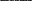 еревья и ста никиРассказать детям о значении прогулки в парке, в лесу для здоровья, о пользе физической активности.Фо ми овать	к зокрибыПродолжать знакомить детей с грибами «несъедобные - съедобные». Знакомить детей с различными вычайными с ациямив лес забдилисьит.д. .Расши ять п ила безопасности на п оде.дежда.оловные уборы родолжать формировать обобщающее понятие «Одежда. Головные уборы». Развивать представления детей о воем внешнем облике. Формировать гендерную принадлежность; учить правильно (по сезону) подбирать одежду ап о для клы.Продолжать формировать обобщающее понятие «Обувь». Развивать представления детей о своем внешне облике. Учить авильно по сезоподбть об вь на о для занятия спо ом и т. .Фо м оватьпривычку к ЗОЖ.омашние птицы Продолжать формировать обобщающее понятие «Домашние птицы». Поощрить желание детей ухаживать з птиами класть ко вкошки• ко Мить на во оемах .ерелетные и имующие птицы Знакомить детей е представителями перелетных и зимующих птиц (особенности поведения птиц, внешнего вида, различать по голосу и т.д), продолжать формировать обобщающее понятие «Перелетные и зимующие птицы». Поощрить желание детей ухаживать за птицами (класть корм в кормушки; кормить птиц на водоемах). Правила безопасности 	общении с птицами. Воспитывать любовь к живой и оомашние и кие живсугныеРасширять представления о домашних и диких животных (об особенностях поведения, о том, что едет, пользу приносят людям). Продолжать формировать обобщающее понятие «Домашние и дикие животные».Познакомить с трудом людей по уходу за домашними и дикими животными. Приучать детей лобить и охран ды. П авила безопасности и общении с животными.ивотныеевера и теплых Расширять представления о животных Севера и теплых стран (об особенностях поведения и внешнего вида от места обитания, о том, что едет и т.д.). Продолжать формировать обобщающее понятие «Животные Севера и теплых стран» Развивать у детей наблюдательность. Пропагандировать здоровый образ жизни. Воспитывать любовь к живой п и де.вый годРасширять представления о традициях празднования «Нового года». Формировать сознательное отношения к своей безопасности п авило пользования эле о 60 ами . Учить бе жно относится к своздо вью.Зима. Зимние бавыРасширять представления о признаках Зимы, зимних играх. Продолжить работу по ознакомлению дошкольников с правилами безопасного поведения на улицах города, на участке и т.д. Рассказывать о правилах одевания в азное в	года. Учить	о относится к свое здо овью и методам закаливания зимой.оя семьяУчить называть членов семьи. Знать, что в семье все любят друг друга и заботятся друг о друге. Понимать ро взрослых и детей в семье. Побуждать к проявлению привязанностей, любовь к семье, близким, к окружающ миру. Развивать способность понять и принять, что такое «хорошо» и «плохо». Побуждать к проявлен интереса к другим детям и учить бесконфликтно играть рядом с ними. Побуждать бесконфликтно проявпят позицию «Я сам!». Учить доброжелательности, проявлять сочувствие, доброту. Учить проявлять чувств овольствия в с е о об нияи ого ениявчаенео о состоонывзослых.ом. Мебельасширять представления о мебели и ее значении. Продолжать формировать обобщающее понятие Мебель».родолжать воспитывать привычку безопасного поведения в быту. Объяснять детям, что, играя не стоит забывать своей безопасности (не залезать в шкафы, не прыгать с стульев). Рассказать, чем могут быть опасны игры у окна на балконе, познакомить с другими бытовыми опасностями. Обогащать активный словарь детям (закаливание, а ядк ежим дня п ильное питаниеосудаРасширять представления о посуде и ее значении. Продолжать формировать обобщающее понятие Посуда». Закрепить правила поведения за столом, учить правилам этикета. Объяснять детям почему нельзя разговаривать во емяпема пищи. Развивать ения самостоятельно пользоваться п	енными знаниями. Об чить техникебезопасности п пользовании столовымиытовая техника Расширять представления о бытовой технике и ее значении. Продолжать формировать обобщающее поняти «Бытовая техника». Продолжить учить правилам этикета. Развивать умения самостоятельно пользоватьс по ченными знаниями. Об чить технике безопасности пользовании бытовыми ибо и в быРасширять представления о бытовой технике и ее значении. Продолжать формировать обобщающее поняти «Бытовая техника». Продолжить учить правилам этикета. Развивать умения самостоятельно пользоватьс по ченными знаниями. Об чить технике безопасности пользовании бытовыми ибо и в быРасширять представления о бытовой технике и ее значении. Продолжать формировать обобщающее поняти «Бытовая техника». Продолжить учить правилам этикета. Развивать умения самостоятельно пользоватьс по ченными знаниями. Об чить технике безопасности пользовании бытовыми ибо и в быродуктыания. МагРасширять представления о продуктах питания и видах магазинов. Продолжать формировать обобщающ понятие «Продукты питания». Продолжить учить детей о пользе продуктов и правильном питании, правил этикета. Развивать мения самостоятельно пользоваться по нными знаниями.Расширять представления о продуктах питания и видах магазинов. Продолжать формировать обобщающ понятие «Продукты питания». Продолжить учить детей о пользе продуктов и правильном питании, правил этикета. Развивать мения самостоятельно пользоваться по нными знаниями.Расширять представления о продуктах питания и видах магазинов. Продолжать формировать обобщающ понятие «Продукты питания». Продолжить учить детей о пользе продуктов и правильном питании, правил этикета. Развивать мения самостоятельно пользоваться по нными знаниями.и мой папаВоспитывать у детей доброе отношение к своему папе, дедушке вызывать чувство гордости и радости за благородные поступки родного человека. Закрепить умение работать по схеме, составлять описательный рассказ. Ввести понятие «защитник» «Родина». Продолжать учить взаимодействовать друг с другом. Прививать навыки КГН и самоо	вания. Поб ждать к п оявленшоивязанностей любовь к семь близким.Воспитывать у детей доброе отношение к своему папе, дедушке вызывать чувство гордости и радости за благородные поступки родного человека. Закрепить умение работать по схеме, составлять описательный рассказ. Ввести понятие «защитник» «Родина». Продолжать учить взаимодействовать друг с другом. Прививать навыки КГН и самоо	вания. Поб ждать к п оявленшоивязанностей любовь к семь близким.Воспитывать у детей доброе отношение к своему папе, дедушке вызывать чувство гордости и радости за благородные поступки родного человека. Закрепить умение работать по схеме, составлять описательный рассказ. Ввести понятие «защитник» «Родина». Продолжать учить взаимодействовать друг с другом. Прививать навыки КГН и самоо	вания. Поб ждать к п оявленшоивязанностей любовь к семь близким.рофессииДать представление о профессиях людей, работающих в ДОУ. (повара, дворник, прачка, медсестра, предметах, необходимых для работы). Обогащение словарного запаса (поликлиника, водитель, повар, парикмахер и т.д.) Воспитывать уважение к труду взрослых. Побуждать к проявлению интереса к окружающему миру и активность в поведении и деятельности.Дать представление о профессиях людей, работающих в ДОУ. (повара, дворник, прачка, медсестра, предметах, необходимых для работы). Обогащение словарного запаса (поликлиника, водитель, повар, парикмахер и т.д.) Воспитывать уважение к труду взрослых. Побуждать к проявлению интереса к окружающему миру и активность в поведении и деятельности.Дать представление о профессиях людей, работающих в ДОУ. (повара, дворник, прачка, медсестра, предметах, необходимых для работы). Обогащение словарного запаса (поликлиника, водитель, повар, парикмахер и т.д.) Воспитывать уважение к труду взрослых. Побуждать к проявлению интереса к окружающему миру и активность в поведении и деятельности.и моя мамаРазвивать у детей доброе отношение и любовь к своей маме. Вьвывать чувство гордости и радости за дела и поступки родного человека, чувство благодарности за работу. Закрепить умение работать со схемами. Ввести понятие «Мамин праздник». Воспитывать уважение к взрослым. Побуждать к проявлению привязанностей, шобовь к семье близким.Развивать у детей доброе отношение и любовь к своей маме. Вьвывать чувство гордости и радости за дела и поступки родного человека, чувство благодарности за работу. Закрепить умение работать со схемами. Ввести понятие «Мамин праздник». Воспитывать уважение к взрослым. Побуждать к проявлению привязанностей, шобовь к семье близким.Развивать у детей доброе отношение и любовь к своей маме. Вьвывать чувство гордости и радости за дела и поступки родного человека, чувство благодарности за работу. Закрепить умение работать со схемами. Ввести понятие «Мамин праздник». Воспитывать уважение к взрослым. Побуждать к проявлению привязанностей, шобовь к семье близким.еснаРасширять представления о признаках Весны. Продолжить работу по ознакомлению дошкольников с правилами безопасного поведения в различных ситуациях (на водоемах, на улице) не бояться звать на помощь. Рассказывать о правилах одевания в разное время года. Учить бережно относится к своему здоровью и методам закаливания весной.Расширять представления о признаках Весны. Продолжить работу по ознакомлению дошкольников с правилами безопасного поведения в различных ситуациях (на водоемах, на улице) не бояться звать на помощь. Рассказывать о правилах одевания в разное время года. Учить бережно относится к своему здоровью и методам закаливания весной.Расширять представления о признаках Весны. Продолжить работу по ознакомлению дошкольников с правилами безопасного поведения в различных ситуациях (на водоемах, на улице) не бояться звать на помощь. Рассказывать о правилах одевания в разное время года. Учить бережно относится к своему здоровью и методам закаливания весной.ранспортРасширять представления о транспорте и его видах и особенностях их передвижения. Продолжать формирова обобщающее понятие «Транспорт». Рассказать детям, что такое ДТП. Опьянить. Что для того, чтоб во маши о быть очень внимательным и ответственным. Учить бе жно относится к сво о овью.Расширять представления о транспорте и его видах и особенностях их передвижения. Продолжать формирова обобщающее понятие «Транспорт». Рассказать детям, что такое ДТП. Опьянить. Что для того, чтоб во маши о быть очень внимательным и ответственным. Учить бе жно относится к сво о овью.Расширять представления о транспорте и его видах и особенностях их передвижения. Продолжать формирова обобщающее понятие «Транспорт». Рассказать детям, что такое ДТП. Опьянить. Что для того, чтоб во маши о быть очень внимательным и ответственным. Учить бе жно относится к сво о овью.се в страну доровьяРасширять знания у детей о ЗОЖ. Познакомить с тем какую первую помощь нужно оказать поранившемуся Учить обращаться за помощью к взрослому, не оставлять без внимания даже небольшие травмы. ВоспитываРасширять знания у детей о ЗОЖ. Познакомить с тем какую первую помощь нужно оказать поранившемуся Учить обращаться за помощью к взрослому, не оставлять без внимания даже небольшие травмы. ВоспитываРасширять знания у детей о ЗОЖ. Познакомить с тем какую первую помощь нужно оказать поранившемуся Учить обращаться за помощью к взрослому, не оставлять без внимания даже небольшие травмы. Воспитывасе в страну доровьяаккуратность, развивать чувство самосохранения. Побуждать к эмоциональной отзывчивости к красоте. У и желание заниматься п ктивными видами деятельности.аккуратность, развивать чувство самосохранения. Побуждать к эмоциональной отзывчивости к красоте. У и желание заниматься п ктивными видами деятельности.аккуратность, развивать чувство самосохранения. Побуждать к эмоциональной отзывчивости к красоте. У и желание заниматься п ктивными видами деятельности.трана. ГородРасширять представления о своем городе (достопримечательности, улицы города и его символика). Дополнять представления новыми сведениями (дома имеют разное назначение, у каждого дома свой номер). Учить бережно относится к го .Поб ждать к п ивязанносте любовь к семье близ к одном аю.Расширять представления о своем городе (достопримечательности, улицы города и его символика). Дополнять представления новыми сведениями (дома имеют разное назначение, у каждого дома свой номер). Учить бережно относится к го .Поб ждать к п ивязанносте любовь к семье близ к одном аю.Расширять представления о своем городе (достопримечательности, улицы города и его символика). Дополнять представления новыми сведениями (дома имеют разное назначение, у каждого дома свой номер). Учить бережно относится к го .Поб ждать к п ивязанносте любовь к семье близ к одном аю.осмосРасширять представления о космосе. Знакомить детей с профессией космонавта. Рассказать о требованиях к предъявляемых к здоровью космонавта. Объяснить, что значит выражение «здоров, как космонавт». Воспитывать ивычки ЗОЖ.еленыйветофорРасширять знания у детей о ППД. Развивать устойчивые навыки безопасного поведения на улице. Обогащат слов ньтй запас детей исциплинапешехо п еход. ш а ыт.д.Материалы и инструментыасширять представления о материалах и инструментах. Дать представления о том, что деревья служа атериалом для появления различных предметов (оконные рамы, дверь, мебель, пол и т.д.) Все предметы ечьвов я их чинить чтобы меньше живых де евьев спиливалось на весиНасекомыеродолжатьровивать у детей наблюдательность- умение замечать, что растения стали крупнее, появилосольше цветов на каждом кустике, что на них садятся насекомые (они пьют сок цветов, кормятся на цветах) должать м ватьобоб тощее понятие «Насекомые». Бе ежное отношение к живой п и е.День Победыоспитывать у детей доброе отношение к своему дедушке, ветеранам ВОВ вызывать чувство гордости и радост благородные поступки родного человека. Закрепить умение работать по схеме, составлять описательнказ. Ввести понятие «защитник» «Родина», «ВОВ». Продолжать учить взаимодействовать друг с другом. рививать навыки КГН и самообслуживания. Побуждать к проявлению привязанностей, любовь к семь лизкимажение кОбитатели водоемовРасширять представления о обитателях водоема. Продолжать формировать обобщающее понятие «Обита водоема». Продолжать знакомить детей с правилами безопасного поведения на водоемах. Развива сознательное отйошение к своей безопасности. Приучать с помошью педагога кормить обитателей водоема.	Воспитывать детей	ое отношение к живой п и оде,Цветы. летоРасширять знании у детей о понятиях цветы, лето. Внести понятие (лекарственные растения). Дать понятие о реде и пользе огня. Закрепить знания о том, что горит, а что нет. Вызвать желание быть осторожным с огнем. Н омнить о правилах безопасного поведения (на природе). Проявляющий интерес к окружающему миру и ивность в поведении и еятельности,етский садФормировать представления о сотрудниках детского сада (няня, дворник, прачка, музыкальный руководителы инструктор п физической культуре, медсестра и др.), учить обращаться ко взрослым по имени и отчеству, на «Вы», о трудовых процес выполняемых каждым из них, орудиях труда. Развивать познавательный интерес детей к труду взрослых в детском саду воспитывать уважительное отношение к труду взрослых, желание оказывать посильную помощь. Закрепление умен ориентироваться в помещениях детского сада, знания адреса детского сада. Формировать представления о правилах эти которые необходимо соблюдать в детском соду и учить сопоставлять с ними свои действия. Учить различать основны проявления добра и зла, принимать и уважать ценности семьи и общества, быть правдивым, искренним, способным сочувствию и заботе, к нравственному поступку, проявляющим задатки чувства долга: ответственности за свои действия поведение; принимающим и уважающим различия между людьми. Учить основам речевой культуры. Побуждать проявлениям дружелюбности и доброжелательности, учить слушать и слышать собеседника, быть способны взаимоействовать со взослыми и свестниками на основе общих ин сов иИгрушкирмировать представления детей о собственном теле и функциях отдельных органов; формировать представления детей обственном теле и функциях отдельных органов; закрепить знания о гигиене; воспитывать любознательность. Закреплять щать знания о правилах поведения в играх. Закрепить навыки дружелюбного отношения к окружающим. Воспитываоброжелательные „взаимоотношения детей в игре. Формировать любознательность, наблюдательность, побспытывать потребность в самовыражении, в том числе творческом, проявлять активность, самостоятельность, инициативу ознавательной, игровой, коммуникативной и продуктивных видах деятельности и в самообслуживании, обладать первично ной ми а на основе и ионных нностейийского об ества.и мое телоПродолжать учт•ь детей показывать, называть основные части тела, лица человек, его действия. Учить детей повторять з педагогом слов, обозначающие соответствующее эмоциональное состояние (кукла радуется, кукла огорчена и т.д. Продолжать учить детей навыкам самообслуживания и КГН. Формировать ценностное отношение к своему здоров практический опыт ухода за своим телом. Задачи: формировать представление о красоте и опрятности; учить ухаживать з своей внешностью полостью рта; помочь понять значимость этого органа д.ля здоровья человека; закрепить знания о гигиене умть детей дифференцировать эмоциональный мир человека по мимике, жестам, пантомимике. Побуждать к владен основными навыками личной и общественной гигиены, стремиться соблюдать правила безопасного поведения в быту со ме в том числе в цивойсе ,мывальныеринадлежностиПродолжать учить детей навыком гигиены и самообслуживания. Знать что в семье все любят друг друга и заботятся друг друге. Формировать представление о чутком, заботливом отношении к окружающим. формировать осознанное отношение социальным нормам поведения в социуме и положительный образ «Я». Формировать ценностное отношение к свое здоровью, практический опыт ухода за своим телом. Формировать представление о красоте и опрятности; учить ухаживать своей внешностью полостью • помочь понять значимость этого гана для здовъя человека• закепитьзнания О гигиене.Продолжать знакомить детей с признаками Осени. Продолжать учить детей составлять описательны рассказ по картинке, Бережно относится к природе. Формировать представления детей том, что труд существовал всегда, но его средства формы изменялись в связи с техническим прогрессом. Поддерживать у детей интерес к разным профессиям, их взаимосвязивать способность к мозаключениям, ждениям.Привлекать детей к посильному труду, связанному с уборкой урожая на учебно-опытных участках детского сада. Приви детям чувство благодарности к людям за их труд. Продолжать учить понятиям: «витамины», «микробы»; рассказать, п едить болезни и что жноделать если заболел. З епить знания о пользе витаминов и где они соде атся.рукты. ЯгодыЗакрепить у детей знания о том, какой урожай собирают в поле, саду, на огороде. Развивать умение различать плоды п месту их выращивания: воспитывать интерес и уважение к сельскохозяйственному труду. Закрепить знания о причинах бол в животе, грязные руки и немытые фрукты. Закрепить правило «Чистых рук», Польза овощей и фруктов, витаминов дл детей. Познакомить с первыми действиями при поносе, рвоте - много пить воды, обратиться к врачу, не бояться говорить создавшейся си ациивзым.ревья и рникиСпособствовать формированию представлений о безопасном поведении в лесу (гроза). Закрепить пройденный материал съедобных и несъедобных растениях. Рассмотреть опасные ситуации, когда незнакомец пытается заинтересовать ребен развлечениями и сладостями. Развивать образное мышление. Воспитывать у детей желание соблюдать правила безопасности Рассказать дсгям о значении прогулки в парке, в лесу для здоровья, о пользе физической активности. Формировать привыч к ЗОЖ. П должать м оватьедставление о взаимосвязи п и де, кото ю человек не должен н шать.рибыПознакомить детей с названиями и характрными особенностями ядовитых грибов и ягод. Объяснить, к каким последствия может их употребление в пищу. Развивать познавательные интересы. Воспитывать у детей основы безопасного поведения. Продолжать знакомить детей с различными чрезвычайными ситуациями в лесу (заблудились и т.д.), Расширять прав безопасности на п и е.дежда.оловныеуборыПродолжать формировать обобщающее понятие «Одежда. Головные уборы». Развивать представления детей о своем нешнем облике, аккуратности и бережному отношению к одежде. Формировать тендерную принадлежность; различат мальчиков и девочек. П одолжать ь ильно по сезоподб одбувьРазвивать представления детей о своем внешнем облике, аккуратности, бережного отношения к обуви. Формировать гендерную принадлежность; различать обувь мальчиков и девочек, взрослых. Продолжать учить правильно (по сезону) подбирать обувь на прогулку, Продолжать формировать обобщающее понятие «Обувь». Развивать представления детей своем внешнем облике. Учить правильно (по сезону) подбирать обувь на прогулку, для занятия спортом и т.д. Формировать к зож.машние птицы Закрепить и обобщить знания детей о профилактике и способах лечения простуды, о пользе витаминов и их значении для жизни и здоровья человека. Учить детей не бояться врача. Формировать осознанное отношение к необходимости приним витамины. Воспитывать желание заботиться о своем здоровье. Продолжать формировать обобщающее понятие «Домаш птицы». Поо ять желание детей аживать за птицами класть ко в м шк • ко Мить птиц на водоемах .релетные и мующие птицы Закрепить знания детей о зимующих птицах, вызвать желание сделать для них кормушки. Развивать у детей трудовы навыки, продолжать учить детей доводить начатое дело до конца, стремиться сделать его хорошо. Воспитывать ценностно отношение к собственному труду и труду других людей. Формировать умение использовать для поделок бросовы материал. Воспитывать бережное отношение к зимующим птицам. Продолжать знакомить детей с представителям перелетных и зимующих птиц (особенности поведения гггиц, внешнего вида, различать по голосу и т.д), продолжат формировать обобщающее понятие «Перелетные и зимующие птицы». Поощрить желание детей ухаживать за птицам (класть корм в кормушки; кормить пл•иц на водоемах). Правила безопасности при общении с птицами. Воспитывать любовь живой п и оде.омашние и кие животныеСпособствовать формированию у детей гуманного отношения к животным, вызвать стремление помогать им, не бросать Учить детей находить выход в в различных ситуациях. Развивать стремление оказывать посильную помощь тем, кто в н нуждается. Воспитывать бережное отношение к животным. Продолжать расширять представления о домашних и ди животных (об особенностях поведения, о том, что едет, какую пользу приносят людям). Продолжать формироват обобщающее понятие «Домашние и дикие животные». Продолжать формировать знания детей о безопасном поведении отношении с животными. Объяснить. к каким последствиям могут привести необдуманные действия. Развивать логическо мышление при отгадывании загадок. Воспитывать уважение и бережное отношение к диким животным. Познакомить т дом ей по за омашнимииикими животными. П и чатьдетей любить и ох анятьп и ды.вотные Севера теплых странПродолжать формировать знания детей о безопасном поведении в отношении с животными. Объяснить, к каки последствиям могут привести необдуманные действия. Развивать логическое мышление при отгадывании загадок Воспитывать уважение и бережное отношение к диким животным. Расширять представления о животных Севера и теплы стран (об особенностях поведения и внешнего вида от места обитания, О том, что едет и т.д.). Продолжать формирова обобщающее понятие «Животные Севера и теплых стран» Развивать у детей наблюдательность. Пропагандировздоовый об жизни.овыЙ годФормировать у детей навыки безопасного поведения во время новогодних праздников. Дать знания о свойствах и качествах предметов, степени их воспламеняемости. Сформировать понимание необходимости соблюдения правил пожарной безопасности. Воспитывать у делей ловкость, быстроту при помощи подвижных игр, Расширять представления о традициях празднования «Нового года». Формировать сознательное отношения к своей безопасности (правило пользования элект оп ибо и . П одолжать нить б ежно относится к свое о овью.Зима. Зимние абавыДать представление о том, что глаза являются одним из основных органов чувств человека; познакомить со строением глаза воспитывать сострадание к незрячим и плохо видящим людям, понимание, как важно беречь зрение. Правила безопасно игры в зимний период. (Снежки, сосульки) Расширять представления о признаках Зимы, зимних играх„ Продолжить раб по ознакомлению дошкольников с правилами безопасного поведения на улицах города, на участке и т.д. Рассказывать правилах одевания в разное время года. Продолжать учить бережно относится к своему здоровью и методам закаливан зимой.оя семьяУглубить представления о семье и ее членах (брат, сестра). Знать и называть имена всех членов семьи, полов принадлежность; воспитывать у детей заботливое отношение, сострадание к членам своей семьи, культуру поведения. Знат что в семье все любят друг друга и заботятся друг о друге, Понимать роль взрослых и детей в семье. Формироват представления о правилах безопасности дома, в быту. Приучать к выполнению постоянных обязанностей по дому. Уч детей управлять своими эмоциями в конфликтных ситуациях. Побуждать к проявлению привязанностей, любовь к семь близким к оком. Мебельрмировать у детей умение различать способы строительства домов; уметь творчески изображать характерные трудовыействия людей строительных специальностей. Развивать умение составлять рассказ о постройке дома с помощью схемы епитывать уважение к труду строителей. Расширять представления о мебели и ее значении. Продолжать формирощающее понятие Мебель». Продолжать воспитывать привычку безопасного поведения в быту. Объяснять детям, грая не стоит забывать о своей безопасности (не змезать в шкафы, не прыгать с стульев). Рассказать, чем могуг б пасны окна и на балкон познакомить с ими бытовыми опасностями. Обогащать активный словазакаливание, зарядка, режим дня, правильное питание).осудаПродолжать расширять представления о посуде и ее значении. Продолжать формировать обобщающее понятие Посуда» Закрепить правила поведения за столом, учить правилам этикета. Объяснять детям почему нельзя разговаривать во врем приема пищи. Развивать умения самостоятельно пользоваться полученными знаниями. Обучить технике безопасности пр пользовании столовыми п ибо ами.ытовая техника Продолжать расширять представления о бытовой технике и ее значении. Продолжать формировать обобщающее пон «Бытовая техника». Продолжжть учить правилам этикета. Развивать умения самостоятельно пользоваться полученным знаниями. Об чить технике безопасности п и пользовании бытовыми ибо ами в бродуктыитания. Магазин Продолжать расширять представления о продуктах питания и видах магазинов. Продолжать формировать обобщаю понятие «Продукты питания». Продолжить учить детей о пользе продуктов и правильном питании, правилам этик Правилам поведения в магазине, в том числе в магазине самообслуживания. Развивать умения самостоятельно пользовать пол Ченными знаниями.ень защитника естваВоспитывать у детей доброе отношение к своему папе, дедушке вызывать чувство гордости и радости за благороднь поступки родного человека. Закрепить умение работать по схеме, составлять описательный рассказ. Закрепить поня «защитник» «Родина», «Отечество». Продолжать учить взаимодействовать друг с другом. Закреплять навыки ЮМ самообживания. П ть к п явлению п ивязанностей любовь к сем близким.рофессииДать представление о профессиях людей, о предметах, необходимых для работы. Обогащение словарного зап (поликлиника, водитель, повар, парикмахер и т.д.) Воспитывать уважение к труду взрослых, прививать чув благодарности к людям за их труд. Формировать бережное отношение к результатам труда. Учить различать основны проявления добра и зла, принимать и уважать ценности семьи и общества, быть правдивым, искренним, способным сочувствию и заботе, к нравственному поступку, проявляющим задатки чувства долга: ответственности за свои действия поведение; принимающим и уважающим различия межщ•• людьми. Учить основам речевой культуры. Побуждать проявлениям дружелюбности и доброжелательности, учить слушать и слышать собеседника, быть способны взаимодействовать со взрослыми и сверстниками на основе общих интересов и дел. Учить понимать ценность труда в сем и в обществе на основе уважения к людям труда, результатам их деятельности, проявлять трудолюбие при выполнечений в самостоятельной деятельности.и моя мамаРазвивать у детей доброе отношение и любовь к своей маме. Вызывать чувство гордости и радости за дела и поступ родного человека, чувство благодарности за работу, Закрепить умение работать со схемами. Ввести понятие «Мам праздник». Воспитывать уважение к труду взрослых, прививать чувство благодарности к людям за их труд. Формироват бе ежное отношение к льтатам да. П ждать к п оявлению п ивязанностей любовь к сем близким.еснаДать представление о значении позвоночника для организма человека; познакомить со строением позвоночника вв понятие правильная осанка» упражнять в выполнении комплекса профилактической гимнастики; развивать умен выполнять движения осознанно и красиво. Расширять представления о признаках Весны. Продолжить работу п ознакомлению дошкольников с правилами безопасного поведения на водоемах, на улице, на детских площадках, во вре подвижных игр. Учить детей не бояться звать на помощь. Закреплять умения самостоятельно, фыстро и аккуратно одеваться соблюдая порядок очередности. Учить бережно относится к своему здоровью и методам закаливания весной. Уч способности восинимть и вствовать е асное в бь оде посиссствеиться к отобажен п ек асного в п	вных видах деятельности, обучать зачатками художественно-эсгетического в са.анспортЗакрепить и знания о ПДД. Познакомить детей с дорожными знаками. Воспитывать культуру поведения на улиц вырабатывая потребность в соблюдении правил дорожного движения. Расширять представления о транспорте и его видах особенностях их передвижения, знакомить с названием транспорта, которым дети добираются в детский сад. Про формировать обобщающее понятие «Транспорт». Рассказать детям, что такое ДТП. Объяснить, что для того, чтоб вод маши о быть очень внимательным и ответственным. Учить бе о огноситря к свое здью.Все в страну оровьяРасширять знания у детей о ЗОЖ. Познакомить с тем, какую первую помощь нужно оказать поранившемуся. Как важно н оставаться равнодушным к окружающим. Учить обращаться за помощью к взрослому, не оставлять без внимания небольшие травмы. Воспитывать аккуратность, развивать чувство самосохранения, уважения к окружающим. Объяснять, нельзя высмеивать физические недостатки других людей. Формировать любознательность, наблюдательность, побужда испытывать потребность в самовыражении, в том числе творческом, проявлять активность, самостоятельность, инициативу познавательной, игровой, коммуникативной и продуктивных видах деятельности и в самообслуживании, обладать первично ной ми на основе и онныхнносгейоссийского общества.на. ГородРасширять представления о своем городе (достопримечательности, улицы города и его символика). Дополн представления новыми сведениями (дома имеют разное назначение, у каждого дома свой номер). Знать свой адрес. Учит бережно относится к своему городу, знать традиции родного края. Рассказать детям о замечательных людях, прославивш	Калинин	с 	область. Побатькоявлению п ивязанносте любовь к семье близким к дномаю.мосРассказать о факторах, укрепляющих здоровье человека: познакомить с основными правилами закаливания организма. Уч ухаживать за своей внешностью; закрепить знания о гигиене. Расширять представления о космосе. Знакомить детей профессией космонавта. Рассказать о требованиях к предъявляемых к здоровью космонавта. Объяснить, что зна выражение «здоров,- как космонавт». Продолжать воспитывать привычку ЗОЖ. Учить различать основные проявления доб и зла, принимать и уважать ценности семьи и общества, быть правдивым, искренним, способным к сочувствию и заботе, нравственному поступку, проявляющим задатки чувства долга: ответственности за свои действия и поведение принимающим и уважающим различия между людьми, Учить основам речевой культуры. Побуждать к проявлени дружелюбности и доброжелательности, учить слушать и слышать собеседника, быть способным взаимодействовать взслыми и с иками на основе общих интеов и дел.лица ППДСовершенствовать представления о безопасности поведении на дороге. Познакомить с видами пешеходных переходов Закрепить понятие «пешеход», объяснить, что для пешеходов существуют свои правила, которые необходимо соблюдать Развивать устойчивые навыки безопасного поведения на улице. Обогащать словарный запас детей (дисциплина пешеходный п од. т.д. Развивать об ое мышление, Воспитывать остоожноеть.Материалы и инструментыглубить представления детей об эмоциональных состояниях людей (детей и взрослых). Понимать выраженные в мимике, пантомиме, действиях, интонации речи эмоциональные состояния сверстников; формировать пониманиобходимости учитывать настроение сверстника в общении с ним (успокоить обиженного, разделить радость, вы схищение и т.п.). Сформировать представления О том, за что может отвечать пятилетний человек, какие поручения ожет выполнять. Развивать умение оценивать свои действия, воспитывать чувство ответственности за начатое дело астить п вления о ма валах и ин ментах. п едставлении я о том что все п еты кото екружают надо беречь, вовремя их чинить. Учить понимать ценность труда в семье и в обществе на основе уважения к людя да з льтатам их ьности п оявлятьолюбие п и выполнении по чениЙ в самостоятельной еятельности.Насекомыепособствовать формированию у детей знаний о безопасном поведении при контакте с насекомыми. Объяснить, к каким оследствиям могут привести неосторожные действия. Развивать познавательные интересы. Воспитыва•гьбережн ношение к насекомым. Продолжать развивать у детей наблюдательность- умение замечать, что появилось большомые (они пьют сок цветов, кормятся на цветах). Продолжать формиров&гь обобщающее понятие «Насекомые» ое отношение к живой п и е.День Победыормировать представления детей о победе русского народа в Великой Отечественной войне Задачи: объяснить, как нужнлагодарить ветеранов за эту победу: выражать эти чувства повседневно не только словами, но и поступками, Развив анис оказывать посильную помощь тем, кто в ней нуждается. Воспитывать уважение к ветеранам. Воспитывать у детеоброе отношение к своему дедушке, ветеранам ВОВ вызывать чувство гордости и радости за благородные поступки родно еловека. Закрепить умение работать по схеме, составлять описательный рассказ. Ввести понятие «защитник» «Родина»ВОВ». Продолжать учить взаимодействовать друг с другом. Прививать навыки КГН и самообслуживания. Побуждать явлению п ивязанностей любовь к семье близким ажение к вете нам.Обитатели водоемовазвивать чувство доброты, сопереживания, стремления поддерживать других. Формировать доброжелательное отношение ивой природе, желание обрести себе друга. Расширять представления о обитателях водоема. Продолжать формироващающее понятие «Обитатели водоема». Продолжать знакомить детей с правилами безопасного поведения на водоемах ввивать сознательное отношение к своей безопасности. Приучать с помощью педагога кормить обитателей водоема спитывать бе ежное отношение к живой п и де,Цветы. летоФормировать рефлексию ценностных ориентиров, определяющих целевой компонент поведения. Рассказать о кционных болезнях и их возбудителях (микробах, вирусах). Довести до сознания детей о важности соблюден енических процедур; научит бережному отношению к своему здоровью и здоровью близких. Расширять знании у детей и времени года «Лето». Правило безопасности поведения с огнем. Напомнить о правилах безопасного поведения (н рироде). Формировать любознательность, наблюдательность, побуждать испытывать потребность в самовыражении, в то исле творческом, проявлять активность, самостоятельность, инициативу в познавательной, игровой, коммуникативной одуктивных видах деятельности и в самообслуживании. обладать первичной картиной мира на основе траденностейоссийского общества.етский садВызвать у детей радость от возвращения в детский сад, встречи со сверстниками. Способствовать формирован положительных эмоций по отношению к детскому саду, воспитателю, детям. Формировать дружеские, доброжелательны отношения между детьми. Формировать представления о правилах поведения в детском саду, взаимоотношениях сверстниками. Развивать позитивные установки к будущей учебной деятельности. Способствовать пониманию, что зна приносят человеку пользу. Помочь сделать вывод о необходимости получать образование. Формировать позицию будуще школьника, Учить различать основные проявления добра и зла. принимать и уважать ценности семьи и общества, бь правдивым, искренним, способным к сочувствию и заботе, к нравственному поступку, проявляющим задатки чувства долга ответственности за свои действия и поведение; принимающим и уважающим различия между людьми. Учить основ речевой культуры. Побуждать к проявлениям дружелюбности и доброжелательности, учить слушать и слышать собеседни быть способным взаимЙствовать со взыми и свстниками на основе об их интеесови ел.ИгрушкиОбеспечивать вхожДение ребенка в социокультурное пространство, по средствам сказок показать смекалку русского народа Способствовать пониманию идеи сказки. Привлекать семьи воспитанников к участию совместных педагогиче мероприятиях, поощрять родителей за внимательное отношение к разнообразным стремлениям и потребностям ребенка создание необходимых условий для их удовлетворения в семье. Развивать у детей образное мышление, фантазию творческие способности. Развивать коммуникабельность и умение общаться со взрослыми людьми в разных ситуациях Закреплять и обобщать знания о правилах поведения в играх. Закрепить навыки дружелюбного отношения к окружтощим Закреплять доброжелательные взаимоотношения детей в игре. Формировать любознательность, наблюдательност побуждать испытывать потребность в самовыражении, в том числе творческом, проявлять активность, самостоятельность инициативу в познавательной, игровой, коммуникативной и продуктивных видах деятельности и в самообслуживан обладать певичной ной ми а на основе адиционных ценностей ссийского общества.и мое телоПродолжать учить детей осознавать собственную гендерную принадлежность, Воспитывать толерантность. Профилактик детского дорожно-транспортного травматизма. Обеспечения безопасности дошкольников на дорогах. Формиров представлений об опасных для человека и окружающего мира природы ситуациях и способах поведения в них. Приобщени к правилам безопасного для человека и окружающего мира природы поведения. Закреплять названия основные части тел лица человек, его действия. Закреплять представление о красоте и опрятности; учить ухаживать за своей внешность полостью рта; помочь понять значимость этого органа для здоровья человека; закрепить знания о гигиене. учить деге дифференцировать эмоциональный мир человека по мимике, жестам, пантомимике. Побуждать к овладению основным навыками личной и общественной гигиены, соблюдению правила безопасного поведения в быту, социуме (в том числе (щи вой де ,мывальныеинадлежностиСовершенствовать навыки пользования предметами личной гигиены. Закреплять навыки гигиены и самообслуживания Закреплять представление о чутком, заботливом отношении к окружающим. формировать осознанное отношение социальным нормам поведения в социуме и положительный образ «Я». Закреплять ценностное отношение к свое здоровью, практический опыт ухода за своим телом. Закреплять представление о красоте и опрятности; учить ухаживать своей внешностью полостью • помочь понять значимость этого ганадляздоовьячелове • зак пить знания о гигиене.Создавать условия для обобщения представлений детей об осени как времени года, ее признаках (уменьшениодолжительности дня, понижение темп типичные осадки и . ; обобщения п дставлений о связи живои неживой природы в осенний период, о приспособлении человека к сезонным изменениям природы (внешний вид, поведение, отдых, способы удовлетворения потребностей), о правилах поведения в экстремальных или опасных ситуациях осенний период (туман, дождь, ветер, заморозки и т. п.); развития умений по символам, значкам календаря при дневника наблюдений, фенологического календаря описывать события природы; воспитывать желание наблюдать з красотой осенней природы. Продолжать учить детей бережно относится к природе и воспитывать эстетическое отношение п и дно миощиОбогащать и совершенствовать представления детей о овощах. Учить узнавать овощи на ошупь, по вкусу, по запаху. Формировать представления о ЗОЖ. Пояснить детям пользу солнца, воздуха, воды. Продолжать привлекать детей посильному труду, связанному с уборкой урожая на учебно-опытных участках детского сада. Прививать детям чувств благодарности к людям за их труд, Закрепить понятиям: «витамины», «микробы»; рассказать, как предупредить болезни что нужно делать, если заболел. Закрепить знания о пользе витаминов и где они содержатся. Совершенствовать навыки пользования п дметами личной гигиены.рук-ты. ЯгодыОбогащать и совершенствовать представления детей о фруктах и ягодах. Учить узнавать фрукты на ощупь, по вкусу, п запаху. Закрепить у детей знания о том, какой урожай собирают в поле, саду, на огороде. Развивать умение различать плоды по месту их выращивания: воспитывать интерес и уважение к сельскохозяйственному труду. Закрепить знания о причин боли в животе, грязные руки и немытые фрукты. Закрепить правило «Чистых рук», Польза овощей и фруктов, мгаминов детей. Познакомить с первыми действиями при поносе, рв(УIР - много пить воды, обратиться к врачу, не бояться говорить создавшейся ситуации взрослым. Формировать представления о ЗОЖ Пояснить детям пользу солнца, воздуха, воды Сов шенствовать навыки пользования п дметами личной гигиены,ревья и старникиФормирование представлений о чистоте окружающей среды для жизни на планете, навыков эстетического преобразован действительности. Продолжать формирование экологической культуры детей, расширять представления о природе, взаимосвязях в ней и о способах ее сохранения. Прививать навыки культурного поведения в природе, продолжа воспитывать любовь к ней, нетерпимость к бессмысленной порче деревьев и кустарников и уничтожению птиц, животны насекомых; вызвать желание посильно помогать природе и защищать ее. Познакомить с редкими деревьями «Красно книги». Воспитывать у детей желание соблюдать правила безопасности на природе. . Рассказать детям о значении прогулки парке, в лесу для здоровья, о пользе физической активности. Формировать привычку к ЗОЖ. Продолжать формироватедставление о взаимосвязи п и кото ю человек нерабыЗакреплять у детей названия и характерные особенности ядовитых грибов и ягод. Объяснить, к каким последствиям м их употребление в пишу. Развивать познавательные интересы. Воспитывать у детей основы безопасного поведения Продолжать знакомить детей с различными чрезвычайными ситуациями в лесу (заблудились и т.д.). Расширять пр безопасности на природе. Продолжать формирование экологической культуры детей, расширять представления о природе, взаимосвязях в ней и о способах ее сох анения.дежда.оловные уборы акреплять обобщающее понятие «Одежда. Головные уборы». Расширять представления детей о своем внешнем облике ккуратности и бережному отношению к одежде. Формировать гендерную принадлежность; различать одежду мальчиков евочек. плятьп но посезоподби одРасширять представления детей о своем внешнем облике, аккуратности, бережного отношения к обуви. Формирогенде	п инадлежность; личать об вь мальчиков и дево	взос„лых. П олжать	тьавильно по сезоподбирать обувь на прогулку. Закреплять обобщающее понятие «Обувь». Развивать представления детей о своем внешне облике. Закреплять правильно (по сезону) подбирать обувь на прогулку, для занятия спортом и т.д. Формировать привычку ЗОЖ.омашние птицы Закреплять обобщающее понятие «Домашние птицы», с особенностями их поведения. Поощрять желание детей ухаживать птицами (класть корм в кормушки; кормить птиц на водоемах). Вызвать желание посильно помогать природе и защищать ее Закреплять знания детей о профилактике и способах лечения простуды, о пользе витаминов и их значении для жизни здоровья человека. Учить детей не бояться врача. Формировать осознанное отношение к необходимости принимат витамины. Воспитывать желание заботиться о своем здвье.ерелетные и имующие птицы Закрепить знания детей о зимующих птицах, вызвать желание сделать щля них кормушки. Развивать у детей трудовы навыки, продолжать учить детей доводить начатое дело до конца, стремиться сделать его хорошо... Воспитывать бережн отношение к птицам. Продолжать знакомить делей с представителями перелетных и зимующих птиц (особенности поведен птиц, внешнего вида, различать по голосу и т.д). Продолжать формировать обобщающее понятие «Перелетные и зимующ птицы». Поощрить желание детей ухаживать за птицами (класть корм в кормушки; кормить птиц на водоемах). Правил безопасности при общении с птицами. Воспитывать любовь у живой природы. Познакомить с редкими птицами «Красно книги».омашние и икие животныеРасширять знания детей о диких и домашних животных; знакомить с некоторыми особенностями поведения лесных звере зимой. Формировать умение выделять и охарактеризовать особенности внешнего вида животных, образа их жизни закреплять обобщающее понятие «Домашние и дикие животные». Воспитывать бережное отношение к природе, чу доброты. Расширять представления детей о диких животных, их характерных особенностях; способствовать формировани у детей гуманного отношения к животным, вызвать стремление помогать им, не бросать их. Учить детей находить выход различных ситуациях. Развивать стремление оказывать посильную помощь тем, кто в ней нуждается. Воспитывать бережно отношение к животным. Продолжать формировать знания детей о безопасном поведении в отношении с животными Объяснить, К каким последствиям могут привести необдуманные действия. Развивать логическое мышление пр отгадывании загадок. Познакомить с трудом людей по уходу за домашними и дикими животными. Приучать детей любить ох анять п и оды. Познакомить с кими животными «К ой книги»вотныеСевера и теплых нЗакрепить и обобщить знания детей о животных, обитающих в жарких странах. Воспитание любви и бережного отношения животным, Уметь называть и рассказывать об известных животных жарких стран и животных Севера. Продолжат формировать знания детей о безопасном поведении в отношении с животными. Объяснить, к каким последствиям мо привести необдуманные действия. Развивать логическое мышление при отгадывании загадок. Воспитывать уважение бережное отношение к диким животным. Расширять представления о животных Севера и теплых стран (об особенност поведения и внешнего вида от места обитания, о том, что едет и т.д.). Закреплять обобщающее понятие «Животные Севера теплых стран» Развивать у детей наблюдательность. Воспитывать бережное отношение к природе, чувство доброты Познакомить с дкими животными «К асной книги»овый годФормировать у детей доброе отношение к окружающему миру при помощи организации И проведения игр и развлечений н новогоднюю тематику; создавать эмоционально комфортные условия в группе, поддерживать у детей радостное, весел настроение в преддверии приближающегося праздника. Направлять детей к тому, чтобы принимать участие самостоятельно создавать а ты к ново ми овать детей навыки безопаснповедения во время новогодних праздников. Дать знания о свойствах и качествах предметов, степени их воспламеняемости. Продолжать формировать понимание необходимости соблюдения правил пожарной безопасности. Расширять представле о традициях празднования «Нового года». Формировать сознательное отношения к своей безопасности (правило пользован эле оп ибо ами . П о олжать ить бе но относится к своем вью.Зима. Зимние авыФормировать обобщенные представления о зиме, как времени года, приспособленности животных, птиц растений изменениям в природе, о взаимосвязи явлений природы. Закреплять знания о правилах безопасного повеления в природе зимний период. Развивать способность наблюдать, всматриваться, вслушиваться в явления и объекты природы, замечать изменения. Развивать умение отражать свои впечатления в разных видах деятельности. Правила безопасной игры в зимнипе иод. Снежки сосльки . П одолжать ить бе но относится к своем овью и методам закаливания зимой.оя семьяВоспитывать у детей чувство любви и уважения к родителям, гордость за свою семью. Прививать детям умение дела приятное для своих близких, радовать их. Формировать у детей представления о семье, как о людях, которые любят дру друга, заботятся друг о друге. Вызвать интерес к своей родословной. Углубить знания детей о своей семье, воспитыва уважение и любовь к близким. Понимать роль взрослых и детей в семье. Формировать представления о правил безопасности дома, в быту. Приучать к выполнению постоянных обязанностей по дому. Учить детей управлять своими эмоциями в конфликтных ситуациях. Побуждать к проявлению привязанностей, любовь к семье, близким, к окружающе миру. Побуждать к проявлению привязанностей, любовь к семье, близким, к окружающему миру. Развивать способн понять и принять, что такое «хорошо» и «плохо». Побуждать к проявлению итереса к другим детям и учить бесконфликтн играть рядом с ними. Побуждать бесконфликтно проявлять позицию «Я сам!». Учить доброжелательности, проявля сочувствие, доброту, учить проявлять чувство удовольствия в случае одобрения и чувство огорчения в случае неодобрении со сто оны взоспых.м. Мебелькреплять формировать обобщающее понятие «Мебель». Расширять представления о мебели и ее значени. Продолжа оспитывать привычку безопасного поведения в быту. Объяснять детям, что, играя не стоит забывать о своей безопасно не залезать в шкафы, не прыгать с стульев). Рассказать, чем могут быть опасны игры у окна и на балконе, познакомить гими бытовыми опасностями. Обогащать активный словарь детям (закаливание, зарядка, режим дня, правильное питание)	оспитывать	ость и бе ежное отношение к собственно	ики	етского сосудаПродолжать расширять представления о посуде и ее значении. Закреплять формировать обобщающее понятие Посуда» Закрепить правила поведения за столом, учить правилам этикета. Объяснять детям почему нельзя разговаривать во врем приема пищи. Развивать умения самостоятельно пользоваться полученными знаниями. Обучить технике безопасности пр пользовании столовыми приборами. Воспитывать аккуратность и бережное отношение к собственному имуществу и им еств детскогоытоваятехникаПродолжать расширять представления о бытовой технике и ее значении. Развивать умения самостоятельно пользова полученными знаниями. Закреплять формировать обобщающее понятие «Бытовая техника». Обучить технике безопасн при пользовании бытовыми приборами в быту. Правила безопасного поведения. Воспитывать любознательность, желан познавать окщий м важение и интеес кродуктытания. Магазин Продолжать расширять представления о продуктах питания и видах магазинов. Заакреплять формировать обобщаю понятие «Продукты питания». Продолжить учить детей о пользе продуктов и правильном питании, правилам этикП авиламповеения в магазин в том числе в магазине самооб	. Развивать мения самостоятельно пользоватполученными знаниями.ень защитника Расширить представление детей о Российской армии; знакомить с разными видами войск и боевой техники; рассказать трудной, но почетной обязанности защищать Родину; о преемственности поколений защитников Родины. Bocnwrb1Ba•rb в дух патриотизма, любви к Родине. Расширять тендерные представления (формировать у мальчиков стремление быть сильными смелыми, стать защитниками Родины, воспитывать в девочках уважение к мальчикам как будущим защитникам Родины) П должать чить взаимодействовать д сд м. Побтьк п оявлению п ивязанностей любовь к семье близким.рофессииЗакреплять формировать обобщающее понятие «Профессии». Расширять представление о разных профессиях людей, предметах, необходимых для работы. Обогащение словарного запаса (поликлиника, водитель, повар, парикмахер и т.д. Воспитывать уважение к труду взрослых, прививать чувство благодарности к людям за их труд. Формировать бережн отношение к результатам труда. Учить различать основные проявления добра и зла, принимать и уважать ценности семьи общества, быть правдивым, искренним, способным к сочувствию и заботе, к нравственному поступку, проявляющим зада чувства долга: ответственности за свои действия и поведение•, принимающим и уважающим различия между людьми. Учит основам речевой культуры. Побуждать к проявлениям дружелюбности и доброжелательности, учить слушать и слышат собеседника, быть способным взаимодействовать со взрослыми и сверстниками на основе общих интересов и дел. Учит понимать ценность труда в семье и в обществе на основе уважения к людям труда, результатам их деятельности, прояолобие и выполнении по ений в самостоятельной еятельности.и моя мамаВоспитывать у детей у детей доброе отношение и любовь к своей маме и гордость за свою семью. Вызывать чувство гордос и радости за дела и поступки родного человека, чувство благодарности за работу. Закрепить умение работать со схемами вести понятие «Мамин праздник», Воспитывать уважение к труду взрослых, прививать чувство благодарности к людям труд. Формировать бережное отношение к результатам труда. Побуждать к проявлению привязанностей, любовь к семье близким.Расширять представления о признаках Весны. Развивать способность наблюдать, всматриваться, вслушиваться в явления объекты природы, замечать их изменения. Продолжить работу по ознакомлению дошкольников с правилами безопасно поведения на водоемах, на улице, на детских площадках, во время подвижных игр. Учить детей не бояться звать на помощь Закреплять умения самостоятельно, быстро и аккуратно одеваться, соблюдая порядок очередности. Учить бережно относитс к своему здоровью и методам закаливания весной. Закреплять понятие «правильная осанка» упражнять в выполнени комплекса профилактической гимнастики; развивать умение выполнять движения осознанно и красиво. Учить способн воспринимать и чувствовать прекрасное в быту, природе, поступках, искусстве, стремиться к отображени ого в ных видах деятельности, об чать зачатками х дожесгвенно-эстетического вранспортУчить детей определять и различать транспорт, виды транспорта, выделять основные признаки (цвет, форма, велич строение, функции), Закреплять представления о сигналах светофора, о транспортном и пешеходном светофорах, закрепл знания правил перехода проезжей части. Закреплять знание названий и назначения дорожных знаков, умение определять какие знаки предназначены для водителей, а какие для пешеходов. Закреплять обобщающее понятие «Транспорт» Объяснить, что для того, чтоб водить машину нужно быть очень внимательным и ответственным. Учить бережно относ к свое зсе в страну овьяВоспитывать привычку и потребность в здоровом образе жизни. Вызывать интерес к физическим упражнениям Воспитывать детей п ебность быть здовыми, не бояться лечиться. Способствовать использованию ин мацииречевой, изобразительной и коммуникативной деятельности. Познакомить с тем, какую первую помощь нужно оказа поранившемуся. Как важно не оставаться равнодушным к окружающим. Учить обращаться за помощью к взрослому, оставлять без внимания даже небольшие травмы. Воспитывать аккуратность, развивать чувство самосохранения, уважения окружающим. Объяснять, что нельзя высмеивать физические недостатки других людей. Формировать любознатель наблюдательность, побуждать испытывать потребность в самовыражении, в том числе творческом, проявлять активно самостоятельность, инициативу в познавательной, игровой, коммуникативной и продуктивных видах деятельности и самообсливании обладать певичноЙ ка ной ми а на основе адиционных ценностей оссийского общества.на. ГородРасширять представления детей о Калининграде, о государственных праздниках. Дать элементарные сведения об истори России. Углублять и уточнять представления о Родине — России. Поддерживать интерес детей к событиям, происходящим стране, воспитывать чувство гордости за ее достижения. Закреплять знания о флаге, гербе и гимне России. Расширя представления о Москве — главном городе, столице России. воспитывать уважение к людям разных национальностей и и обычаям. Продолжение знакомства с достопримечательностями Калининградской области, Продолжать учить бережн относится к своему городу. Побуждать к проявлению привязанностей. любовь к семье, близким, к родному городу.Побуждать любить свою малую родину и дать представление о своей стране, побуждать к чувство привязанности к родно ом семье близким людям.мосСформировать у детей понятия «космос», «Вселенная». Объяснить детям, что представляет собой вселенная. Закреп знания о том, что они живут на планете Земля; в космосе есть другие планеты. Дать элементарное понятие о планетах. Способствовать воспитанию детской инициативы и творчества, выполнять задания по словесному объяснению, формироваэлемегтгарный самоконтроль, Развивать интерес к новым источникам информации. Рассказать о факторах, укрепляю здоровье человека; познакомить с основными правилами закаливания организма. Учить ухаживать за своей внешностью; закрепить знания О гигиене. Учить различать основные проявления добра и зла, принимать и уважать ценности семьи общества, быть правдивым, искренним, способным к сочувствию и заботе, к нравственному поступку, проявляющим задат чувства долга: ответственности за свои действия и поведение; принимающим и уважающим различия между людьми. Уч основам речевой культуры. Побуждать к проявлениям дружелюбности и доброжелательности, учить слушать и слыша собесе ника быть способным взаимоействовать сов ослыми и с иками на основе об интеов и ел.лица ППДПрофилактики детского дорожно-транспортного травматизма. Формирование представлений об опасных для человека окружающего мира природы ситуациях и способах поведения в них. Приобщение к правилам безопасного для чеј10века окружающего мира природы поведения. Формирование осторожного и осмотрительного отношения к потенциаль опасным для человека и окружающего мира природы ситуациям. Совершенствовать представления о безопасност поведении на дороге. Закрепить знания о видах пешеходных переходов. Закрепить понятие «пешеход», объяснить, что пешеходов существуют свои правила, которые необходимо соблюдать. Развивать устойчивые навыки безопасного поведен на ли . Обо тьслова 'й запас й. Развивать об азное мышление. Воспитывать осМатериалы и инструментыглубить представления детей об эмоциональных состояниях людей, о мимике, жестах, пантомиме, действиях, интонации чи эмоциональные состояния сверстников; О понимании необходимости учитывать настроение сверстника в общении с покоить обиженного, разделить радость, выроить восхищение и т.п.). Закреплять представления о том, за что м чать шестилетний ребёнок, какие поручения он может выполнять. Развивать умение оценивать свои действивоспитывать вств0 ответственности за начатое дело. расши ять ставления о мат ментах. Уг бставления детей о профессиях и инструментах необходимых для разных профессий. Закрепить представлении я о то все предметы, которые нас окружают необходимо беречь, вовремя их чинить. Учить понимать ценность труда в семье и бшестве на основе уважения к людям труда, результатам их деятельности, проявлять трудолюбие при выполненио нений в самостоятельной деятельности.Насекомыермировать первичный исследовательский и познавательный интерес. Формировать у детей знания о безопасном поведени и контакте с насекомыми, Воспитывать бережное отношение к насекомым. Продолжать развивать у детеблюдательность- умение замечать, что появилось больше насекомые. Продолжать формировать бережное отношение ивой пДень ПобедыРазвивать любознательность, расширять кругозор детей, стремление узнать больше нового, полезного, интересного истории родного края. Развивать у детей воображение, наблюдательность и способность сопереживать другим людям Развитие памяти, внимания. Активизировать словарь детей пословицами и поговорками, обогащать его путём уточнен понятий: Россия, Отечество; защищать, оборонять, гордиться, сражаться; справедливая, народная, героическая война; пехот танкисты, лётчики; фашизм, блокада, окопы, траншеи; генералы, маршалы, военачальники. Закреплять представления дете о победе русского народа в Великой Отечественной войне Задачи: объяснить, как нужно благодарить ветеранов за победу: выражать эти чувства повседневно не только словами, но и поступками. Развивать желание оказывать посиль помощь тем, кто в ней нуждается. Воспитывать уважение к ветеранам. Воспитывать у детей доброе (угношениек своем дедушке, бабушке, ветеранам ВОВ вызывать чувство гордости и радости за благородные поступки родного человека Закрепить умение работать по схеме, составлять описательный рассказ. Продолжать учить взаимодействовать друг другом. Закреплять навыки КГН и самообслуживания. Побуждать к проявлению привязанностей, любовь к семье, близ уважение к ветеранам. Побуждать любить свою малуо родину и дать представление о своей стране, побуждать к п ивязанности к дндо , семье, близким людям.Обитатели водоемовФормирование представлений о чистоте окружающей среды для жизни на планете, навыков эстетического преобразован действительности. Продолжать формирование экологической культуры детей, расширять представления о природе, взаимосвязях в ней и о способах ее сохранения. Прививать навыки культурного поведения в природе, прод воспитывать любовь к ней, нетерпимость к бессмысленной порче растений и уничтожению птиц, животных, насекомь вызвать желание посильно помогать природе и защищать ее. Развивать чувство доброты, сопереживания, стремлен поддерживать других. Развивать доброжелательное отношение к живой природе, желание обрести себе друга. Расшир представления о обитателях водоема. Продолжать знакомить детей с правилами безопасного поведения на водоемах Развивать сознательное отношение к своей безопасности.Цветы. летоРасширять представления о лете, о сезонных изменениях в природе; закреплять понятие о роли солнца в жизни человека всего живого. Продолжать формировать исследовательский и познавательный интерес в ходе экспериментирования с водо и песком. Уточнить представления детей о цветах, насекомых. Воспитывать бережное отношение к природе, умен замечать красоту летней природы. Развивать творческие и конструктивные способности детей. Формировать рефлекс ценностных ориентиров, определяющих целевой компонент поведения. Рассказать об инфекционных болезнях и и возбудителях (микробах, вирусах). Закреплять важность соблюдения гигиенических процедур; учить бережному отноше к своему здоровью и здоровью близких. Расширять знания у детей о цветах. Продолжать учить правилам безопасно поведения с огнем. Напомнить о авилах безопасного поведения на де .Фооватьлюбознательностнаблюдательность, побуждать испытывать потребность в самовыражении, в том числе творческом, проявлять активнос самостоятельность, инициативу в познавательной, игровой, коммуникативной и продуктивных видах деятельности и вании обладать певичной ной ми на основе и онныхнностейссийского об ества.